Міністерство освіти і науки УкраїниНіжинський державний університет імені Миколи ГоголяФакультет іноземних мовКафедра англійської мови та методики викладання                          Освітньо-професійна програма «Середня освіта. Мова і література (англійська)» зі спеціальності 014.02 Середня освіта. Англійська мова і література КВАЛІФІКАЦІЙНА РОБОТАна здобуття освітнього ступеня магістра«Методика корекції та розвитку групової динаміки на заняттях з англійської мови як другої іноземної»Студентки другого курсу (магістерського рівня) групи Аз-21 Веруги Вікторії ІгорівниНауковий керівник: Плотніков Є. О., кандидат педагогічних наук, доцент, доцент кафедри прикладної лінгвістикиРецензент: Загоруйко Л. О., кандидат педагогічних наук, доцент, доцент кафедри іноземних мовУманського державного педагогічного університету імені Павла ТичиниРецензент: Таран О.М., кандидат педагогічних наук, доцент,Доцент кафедри англійської мови та методики викладання(Допущено до захисту)     Завідувач кафедри: кандидат педагогічих наук,Доцент Таран О.М.Дата:  _____________________Підпис:______________________Ніжин- 2019ПЕРЕЛІК УМОВНИХ СКОРОЧЕНЬНМК – навчально-методичні комплексиМОН України – Міністерство освіти і науки УкраїниВСТУП          В останні роки, в суспільстві спостерігається значне підвищення цікавості до англійської мови. Вона є мовою професійного спілкування в різних сферах діяльності. В наш час, багатьма вчителями освоєні нетрадиційні форми роботи з учнями. Однією з них є групова робота, яка дозволяє розвивати творчі здібності учнів на занятті. Групова форма роботи вирішує поставлені навчально виховні завдання для сучасного вчителя. Робота в групах сприяє згуртуванню і розвитку самостійності кожного учня. Звідси і випливає необхідність впровадження такої форми роботи в навчальний процес.            Актуальність роботи полягає в тому, що групова динаміка може забезпечити необхідні умови для активізації пізнавальної й мовної діяльності кожного учня групи, надаючи кожному з них можливість усвідомити, осмислити новий мовний матеріал, одержати достатню усну практику для формування необхідних навичок і вмінь. Завдяки співпраці в групі учні об’єднуються і встановлюються нові емоційно комунікативні відносини.          Теоретичне підґрунтя роботи становлять праці, які присвячені інтерактивним методикам вивчення іноземної мови, груповим формам роботи, психологічним та педагогічним сторонам групових форм роботи. Це дослідження таких науковців, як: А. В. Волошина, І. А. Нагрибельна [8], Г. Китайгородська [18], М. С. Кузнецова [19],  В. Лаврентьєва [20], О. В. Опанасенко [29], Е. П. Чечуй [46], Т. Бойко [4], Л. Дзюбенко [11],  Marvin E. Shaw [55], Kagan Spencer [54], Slavin Robert [57], Brown H. Douglas [50] та інші.          Об'єктом дослідження є процес групової динаміки як ефективний фактор вивчення англійської мови. Предметом дослідження є методика корекції та розвитку групової динаміки на заняттях з англійської мови як другої іноземної.           Метою дослідницької роботи є визначення засобів корекції та розвитку  групової динаміки на заняттях з англійської мови як другої іноземної. Робота моє наступні завдання:Розробити методичний комплекс для корекції та розвитку групової динаміки на заняттях з англійської мови як другої іноземної;Провести експериментальне дослідження та оцінити ефективність розробленого методичного комплексу для корекції та розвитку групової динаміки на заняттях з англійської мови ;Розробити практичні рекомендації щодо впровадження завдань для корекції та розвитку групової динаміки на заняттях з англійської мови.          Теоретичне значення дослідження полягає в обґрунтуванні:доцільності використання групової динаміки на занятті з англійської мови;подолання труднощів під час вивчення англійської мови як другої іноземної за допопомогою групових форм роботи.          Практична цінність роботи полягає в тому, що отримані в ході дослідження факти та сформульовані на їх основі висновки можуть бути використані викладачами при проведенні занять зі школярами.В роботі були використані такі наукові методи дослідження: аналіз наукової літератури; вивчення та аналіз досвіду групового навчання; узагальнення необхідності використання групової динаміки в навчальному процесі та опрацювання наукових джерел з теми; педагогічне спостереження; метод опитування та розробка методики корекції та розвитку групової динаміки на заняттях з англійської мови як другої іноземної.           Публікація. Основні положення та результати дослідження викладено у статті, опублікованій у збірнику «Вісник студентського наукового товариства».Робота має наступну структуру: складається зі вступу, трьох розділів, висновків. Наприкінці роботи подається список використаних джерел та додатки.РОЗДІЛ І. ТЕОРЕТИЧНІ ЗАСАДИ ГРУПОВОЇ ДИНАМІКИ ЯК ЕФЕКТИВНОГО СПОСОБУ ВИВЧЕННЯ АНГЛІЙСЬКОЇ МОВИГрупова динаміка як фактор ефективності вивчення англійської мовиВ умовах сучасності, кожен викладач англійської мови має в своєму арсеналі безліч прийомів, засобів, форм та методів навчання. Викладання англійської мови вимагає підбору найбільш ефективних складових, які будуть ефективно сприяти формуванню іншомовної комунікативної компетенції учнів.Робота на уроці англійської включає в себе такі форми роботи, як: індивідуальна робота, фронтальна робота, робота в групах, робота в парах. Кожен з цих видів робіт є цікавим та повинен використовуватись в процесі вивчення англійської мови, але така технологія навчання, як групова робота заслуговує особливої уваги. Ми можемо визначити групову форму навчання як таку форму організації навчального процесу, при якій на базі класу утворюються робочі групи, які можуть включати різну кількість учнів, і які об’єднує спільне виконання навчального завдання. Фахівець з групової роботи Марвін Шоу [55] стверджує, «що у всіх груп є одна загальна ознака: їх члени взаємодіють». Тому він визначив групу як «співтовариство, що складається з двох або більше взаємодіючих і впливаючих один на одного індивідів». Робота в групі дає можливість частіше вступати в комунікацію з іншими членами групи, формулювати свою позицію, погоджувати дії, що може сприяти розвитку співпраці, міжособистісної компетентності, комунікативної культури. Ефективність групової діяльності на заняттях з англійської мови пояснюється наступними факторами: Можливість спілкування та взаємодії, в процесі якої, школярі набувають інтересу до спільної праці та досягають продуктивності;Підвищення інтересу до інтересу до англійської мови з огляду на цікавість групових занять;Мотивація до поглиблення знань;Активізація процесів запам’ятовування навчального матеріалу;Передача знань одне одному;Співпраця, взаємодопомога;Розподіл праці, тем, завдань;Вивчення англійської мови з урахуванням здібностей учнів;Розвиток навичок ефективної роботи в колективі; Розвиток мислення; Активізація навчально-пізнавальних інтересів;Формування навичок самооцінки, самоконтролю та самокорекції;Можливість прояву ініціативи та самостійності;Розвиток самоорганізації. Таким чином, колективна діяльність є сильним стимулюючим фактором розвитку учнів [8, c. 136].Можна виділити кілька груп, на які клас може бути розподілений в ході заняття [58, с.103]: Різнорідні групи, які, як правило, формуються по принципу: один сильний учень, два середніх, два слабких. Така група може забезпечити максимальну  взаємодію між учнями різних рівнів знань, так як в умовах роботи в класі, такі учні, як правило, не завжди контактують між собою. Від так, більш слабкі учні підпадають під контроль більш сильних, що допомагає їм отримати нові знання, досвід. Однорідні групи, які, як правило, формуються з учнів з приблизно однаковим рівнем знань. Така організація роботи залежить від ситуації, де необхідна взаємодія сильних учнів з сильними, а слабких – зі слабкими. Базові групи – формуються викладачем на довгий строк (наприклад, на півріччя). Довільні групи – поділяються за однією конкретною ознакою – хобі, вік, і т.д.Явище групової динаміки являє собою одну з найважливіших характеристик в роботі групи. Відповідно до одного з визначень, «групова динаміка – це сукупність соціально-психологічних процесів і явищ, що відбуваються в групі протягом її існування ..., а також різні взаємодії між членами групи, наприклад, відносини «лідер-послідовник», або процедура спільного прийняття рішень. У більш вузькому сенсі термін часто використовується як показник добробуту відносин у групі і ефективності спільної роботи» [36].Предметом групової динаміки є теорія і технічні прийоми, спрямовані на зміну міжособистісних відносин у групі [37].До характеристик групової динаміки належать:цілі та завдання групи; норми групи, структура групи, групові ролі і проблема лідерства; групова згуртованість; напруга в групі; актуалізація колишнього емоційного досвіду (проекція); формування підгруп, фази розвитку психотерапевтичної групи [37]. Кожна з цих характеристики впливає як на всю групу в цілому, так і кожного окремого члена цієї групи. Серед факторів, які впливають на ефективність групової діяльності, при організації навчання іноземним мовам необхідно враховувати наступні: Величина групи надає як позитивний вплив (збільшується кількість учнів з різними психологічними та особистісними характеристиками, полегшується розподіл обов'язків, що сприяє взаємному навчання та передачі досвіду), так і негативний (може зменшуватися згуртованість, збільшуватися дистанція і розбіжність у думках між членами групи, що веде до появи конфліктів, які ускладнюють управління і організацію взаємодії) [27, c. 562-563]. Якщо в колективі менше семи осіб, то він перетворюється в замкнуту групу приятелів і друзів, а якщо більше 15 осіб, то це призводить до поділу його на мікроколективи, часто конфліктують між собою [40, c. 25].Композиція або індивідуальний склад групи впливають на ефективність при вирішенні завдань. Наприклад, неоднорідні групи краще, ніж однорідні, справляються зі складними завданнями, що стоять перед групою. Але при цьому неоднорідність композиції групи, якщо вона (група) слабо розвинена, ускладнює взаєморозуміння [13, c. 13].Неоднорідність складу призводить до виникнення міжособистісних протиріч і конфліктів. В однорідних групах учні зазвичай більше задоволені і більше прагнуть до спілкування. Психологи відзначають, що в скрутних ситуаціях, що викликають підвищену емоційну, психологічну і фізичну напругу, в умовах дефіциту часу, відведеного на рішення задачі, при порівняно простих завданнях кращі результати зазвичай показують психологічно однорідні групи, так як тут учасники розуміють один одного з півслова [27, c. 563]. Стиль лідерства пов'язаний з рівнем соціально-психологічного розвитку групи. Для добре розвинених груп, здатних до самоорганізації більше підходять демократичний і ліберальний стилі лідерства. До груп середнього рівня розвитку більше підходить гнучкий стиль лідерства, що поєднує елементи директивності, демократичності і ліберальності. У слаборозвинених групах, кращий директивний стиль керівництва з елементами демократичності [45]. У навчальному процесі, особливо на початковому етапі навчання, роль лідера відводиться викладачеві.Успіх роботи групи залежить і від форми організації її діяльності. Існує кілька таких форм організації: колективно-кооперативна, організована на засадах тісної взаємодії та взаємозалежності учасників групи в роботі, індивідуальна, що базується на самостійній роботі кожного, скоординована, при якій кожен працює самостійно, але співвідносить процес і результати своєї роботи з діяльністю інших учасників групи [13, c. 13].Вибір тієї чи іншої форми організації спільної праці визначається завданням, що стоїть перед групою, і рівнем її соціально-психологічної зрілості.Мікроклімат в групі, сумісність її членів і їх працездатність. Викладачеві доводиться враховувати цей фактор, так як комунікативна методика ставити учнів перед необхідністю працювати в групах та парах, як на заняттях, так і поза класом при виконанні проектних видів діяльності.Таким чином, пізнання і врахування психологічних закономірностей взаємодії і взаємин людей в малих групах дозволяє підвищити ефективність навчання іноземних мов в рамках комунікативного підходу [13, c. 14].Для ефективності викладання англійської мови в групах, необхідно дотримуватись таких правил [34, c. 17-20]: Формулювання завдання. Викладач та учні мають розуміти ціль того, чи іншого завдання. Безцільність виконання роботи в групі приведе до відсутності мотивації учнів до подальшої співпраці. Завдання мають бути актуальними та цікавими, стимулюючими до активної роботи та такими, що сприятимуть зростанню рівня знань учнів. Завдання мають відповідати тематиці заняття та поєднувати в собі використання як вже відомого учням матеріалу, так і нового. Представлення завдання та постанова задач. Учні схильні пропускати або не розуміти надані вказівки. Тому, завдання та постанову задач потрібно озвучувати перед тим, як учні будуть поділені на групи. В іншому випадку, вчителю буде важко привернути до себе увагу учнів ще раз.  Усні завдання необхідно дублювати в письмовій формі, на дошці або за допомогою роздаткового матеріалу. Учням необхідно мати чітке розуміння про те, якого саме результату вони мають досягнути, і в який спосіб представити результати своєї  роботи. Завдання вчителя – створити належні умови праці всіх груп, щоб вони не відволікали одне одного роботою, забезпечити учнів матеріалами для виконання завдання. Викладач має висловлюватись чітко та зрозуміло, не допускаючи двоякого розуміння настанов. Розподіл учасників на групи.          Учасники можуть бути розподілені на групи кількома способами:випадковий вибір, спільні інтереси, рівень знань, вікові категорії, тощо.  Вибір членів групи на основі спільних інтересів зробить процес більш цілеспрямованим і підвищить мотивацію. Якщо учні самостійно поділяться на групи, результатом буде позитивна атмосфера, але цей метод може призвести до того, що менш популярні учні залишаться осторонь, тому такий спосіб не рекомендується практикувати в школі. Підвищення ефективності роботи в групі.Робота в групі буде більш ефективною, якщо учням буде відведено певний час на ознайомлення з завданням. Вони вирішать, що їм відомо з того чи іншого питання, як вони можуть виконати його, розглянути висунуті ідеї для виконання завдання, вирішать, як краще розподілити виконання завдання. Учитель має бути готовий до надання допомоги під час групової роботи, наприклад, роз’яснювати завдання ще раз, допомагати групам, які відхилилися від теми та сутності завдання. Представлення результатів групової роботи.Цей етап є досить тривалим, тому необхідно відвести для нього достатньо часу. Викладачеві важливо показати неупереджене ставлення до оцінки результатів всіх груп, рівність оцінювання результатів груп, рівне ставлення до всіх членів груп.  Оцінювати результати роботи групи необхідно навіть в тому випадку, якщо вони не збігаються з очікуваннями викладача, так як в іншому випадку, негативна оцінка викладача знизить мотивацію учнів до роботи в групах та інтерес до вивчення англійської мови. Отже, на основі вищевикладеної інформації, ми можемо оцінити переваги та недоліки вивчення англійської мови в групах. Порівняння та оцінка будуть представлені в табл. 1.1. «Переваги та недоліки групової роботи».1.2 Методичні, дидактичні, психологічні та лінгвістичні принципироботи в групахОрганізація роботи в групах повинна враховувати певні принципи навчання. В методиці вивчення іноземних мов існують різні підходи до виділення принципів навчання [41; 48]. За словами А. Н. Щукіна, педагога та лінгвіста, «одним з можливих підходів до класифікації принципів навчання є зміст базисних для методики наук, на які викладач орієнтується у своїй роботі: дидактика, лінгвістика, психологія» [48, c. 147]. У нашому дослідженні ми скористаємося цим підходом і розглянемо принципи групової роботи стосовно даних наук.Принцип позитивної взаємозалежності означає те, що результати учнів – взаємопов`язані, група не може досягти успіху без участі кожного [18]. Вчителеві важливо забезпечити хід уроку таким чином, щоб кожен учень розумів, що він пов`язаний з іншими членами групи так, що не зможе досягти успішного виконання завдання, поки він не зробить свій внесок.Принцип індивідуальної відповідальності передбачає, що учень відчуває особисту відповідальність перед однокласниками [18]. Вчитель сприяє розвиткові індивідуальної відповідальності за допомогою організації роботи таким чином, щоб, наприклад, матеріал був розділений між усіма членами однієї групи і оцінювання проводилося за допомогою індивідуального тестування.Принцип інтелектуальної та емоційної взаємодії учнів включає вербальні та невербальні реакції інших членів колективу, що забезпечують важливий зворотний зв’язок діяльності учнів. Учитель, по-перше, може заохочувати успіх учнів, по-друге, він може надати учням змістовні опори при здійсненні комунікації іноземною мовою.Принцип добровільної участі передбачає бажання учня працювати в тій чи іншій групі і виконувати спільне завдання [47, c. 57]. Отже, важливе завдання педагога створити умови, при яких учні самі прагнуть брати участь у спільній діяльності.Принцип активності означає, що в ході групової роботи учні включені в активну мовномисленнєву діяльність, джерелами активності учнів виступають їхні інтереси і бажання [48, c. 150]. Як наслідок, вчителю важливо відбирати вправи, спрямовані на активізацію діяльності учнів.Принципи наочності, посильності і доступності тісно пов'язані з відбором матеріалу для групового обговорення [48, c. 152]. Реалізація цих принципів передбачає відбір матеріалу, враховує вікові особливості учнів, відповідного їх інтелектуальному рівню; використання в процесі взаємодії зорово-слухових зразків, наприклад, звукозаписів, комп'ютерних програм, ілюстрацій, схемам.Такі принципи пов'язані безпосередньо з мовою: концентризмом і мінімізацією мови [48, c. 158]. Мовні та мовленнєві засоби, а також мовні ситуації, використовувані в навчанні повинні задовольняти вимоги державних стандартів. Для зняття мовних труднощів слід звертатися до вже вивченого матеріалу.Принципи  врахування індивідуально-психологічних особливостей учнів і мотивації мають зв’язок з індивідуалізацією навчання в школі [48, c. 161]. Вчителю необхідно здійснювати підбір матеріалу для групового обговорення відповідно до здібностей учнів до навчання, а також з їх інтересами, для цього слід використовувати різноманітні форми групової роботи і різноманітні теми спілкування. О. Н. Соловова говорить про такі принципи, безпосередньо пов’язані з методикою навчання іноземних мов: комунікативна спрямованість, врахування рідної мови [41, c. 29]. Вчителеві варто підібрати теми для колективного обговорення або виконання творчого завдання максимально наближені до реальної ситуації спілкування, наприклад, покупки, подорожі, здоровий спосіб життя. Для подолання труднощів, які можуть зустрітися в завданні на колективну роботу, необхідно на підготовчому етапі запропонувати учням виконати лексико-граматичні вправи, вправи на розвиток компенсаторних умінь і т. д.Отже, виходячи з вищевказаних принципів вивчення іноземної мови в групі, ми можемо класифікувати їх відповідно до базисних для методики наук: дидактики, лінгвістики і методики. На рис. 1.1 наведемо схему принципів роботи в групі.           Розглянуті принципи є опорою для вчителя при плануванні колективних форм роботи. У своїй сукупності вищезазначені принципи роботи в групі сприяють забезпечення ефективності процесу навчально-пізнавальної діяльності.Рис. 1.1 – Схема принципів роботи в групіРізновиди групової роботи та її особливості з урахуванням віку учнівГрупова робота –  форма вивчення англійської мови, яка включає велику кількість варіацій, використання яких обмежується лише тематикою та часовими рамками заняття. Використовуючи на занятті з англійської мови методів групової динаміки, варто враховувати не тільки рівень знань, але й вік учнів. Так, методи групової динаміки краще застосовувати в старших класах, так як в молодших класах дітям набагато складніше самостійно працювати в групах, подібні заняття можна впроваджувати тільки за умови, що вчитель буде брати участь в роботі кожної групи по черзі.  Так, молодшим учням можна запропонувати такі форми групового навчання, як рольові ігри, брейнстормінг (враховуючи лексичний рівень учнів), гра «Доміно». Тобто, учням молодшого віку більше підходить ігрова діяльність. Для старшого віку можна використовувати більш складні методи: дискусії, проектні методи, тощо.  Частота застосування групового методу навчання залежить від багатьох умов. В першу чергу, слід мати на увазі характер навчального матеріалу. До матеріалу і завдань для групової роботи можна пред’являти такі загальні вимоги:1) Завдання повинні підходити для групової роботи, тобто сприяти виникненню різних думок і бути основою для обговорення. Іншими словами, завдання повинні бути проблемними, створювати певне пізнавальне утруднення, надавати можливість для активного використання наявних знань.2) Завдання повинні мати відносно високий ступінь труднощі. Але тільки проблемність і високий ступінь труднощі – недостатні умови придатності матеріалу для роботи.3) Матеріал по своїй структурі повинен бути таким, щоб його можна було поділити на відносно самостійні одиниці, над якими зможуть працювати різні групи або окремі учні в рамках однієї групи. Важливо, щоб кожна група сприймала взаємозв'язок свого завдання із завданнями інших груп. При вивченні матеріалу вчителю слід заздалегідь розкрити перед учнями загальну структуру і основні проблеми матеріалу. Таким чином, в учнів створюється уявлення про досліджувану тему в цілому і взаємозв’язок окремих групових завдань. На основі таких попередніх знань учні самі зможуть розподілити завдання між групами [19].Групове навчання доречно застосовувати не тільки на заняттях формування лексичних і граматичних навичок, при роботі з текстом, при вивченні нового матеріалу або при повторенні і активізації вже пройденого, але також і при навчанні діалогічного мовлення та спілкування на мові, що вивчається.В ході дослідження теоретичних джерел, ми відібрали методи і прийоми групових форм роботи, які можна застосовувати на уроці іноземної мови на середньому етапі навчання в школі:«метод мозаїки»/«груповий пазл» (jigsaw); «дискусійна піраміда» (pyramid discussion); метод проектів (project method);метод станцій (station method);кейс-стаді (case study);рольова гра (role play); «мозковий штурм» (brainstorming);техніка акваріуму;ігрові методики: граматичні ігри, кінестетичні ігри, доміно;Mind Мар та інші [33; 18; 51; 54; 53]. Згідно з роботами вітчизняних і зарубіжних дослідників (Г. В. Матюха, О. Ю. Салло [22], А. Цимбалару [44], Н. Шевчук [47], С. Полат [33], Г. А. Китайгородська [18], K. Spencer [54], D. Jones [53] і ін), дані методи є активними методами навчання, які сприяють «активізації навчально-пізнавальної діяльності, мотивації учнів до творчості і самостійності у їх діяльності, розвитку умінь співробітництва, розвитку вмінь формулювати і висловлювати свою точку зору, розвитку вмінь знаходити власні підходи до вирішення проблем» [33; 18; 53]. Розглянемо методи і прийоми групової роботи детальніше, зокрема їх зміст та етапи проведення на уроці іноземної мови. 1) Інтерв'ю. Спільною ознакою цієї групи прийомів є завдання опитати якомога більше членів групи з тим, щоб з'ясувати їх думку, судження, відповіді на поставлені питання. Для цього учні, працюючи одночасно, вільно переміщаються по аудиторії, вибираючи учня (в рамках групи), якому адресують свої запитання, фіксуючи відповіді на аркуші, а потім вибирають іншого учня і т. д. Загальні підсумки опитування обговорюються усіма. Даний прийом не має вікових або тематичних обмежень. Цей прийом є засобом інтенсивного мовленнєвого тренування, так як, якщо в групі п’ять учнів, кожен з них чотири рази формулює своє питання і дає чотири відповіді на звернені до нього питання.2) Банк інформації. Однією з форм такої роботи є обмін інформацією про актуальні події. Кожен учень отримує на картці коротку інформацію про ті чи інші події в країні або за кордоном. Його завдання: за обмежену кількість часу розпитати про ці події як можна більше число учнів, а також повідомити кожному свою інформацію. Після цього слово надається учневі, який зумів зібрати найбільшу кількість повідомлень.                                               Великий інтерес учнів викликають граматичні гри, які дозволяють розвивати їх творчу активність, створюють природну ситуацію для вживання нових мовних зразків, що містять певні граматичні труднощі.3) Метод мозаїки: дидактичний метод групової роботи, що сприяє виникненню позитивної взаємно-залежності учнів один від одного [54; 57]. Клас ділиться на кілька груп з рівною кількістю осіб в кожній для роботи над навчальним матеріалом. Кожен член групи читає свою частину, стаючи експертом в її змісті і готуючись подати цю інформацію іншим членам своєї групи. Потім члени різних груп, які вивчили інформацію з однієї і тієї ж частини, зустрічаються в «групах експертів» для її обговорення і виробляють найбільш раціональний шлях презентації матеріалу. Потім учні повертаються до своїх початкових груп і по черзі пояснюють те, що вони прочитали, іншим членам групи. Учасники покладаються один на одного у відтворенні кожним своєї частини матеріалу і ефективної її передачі. Коли всі члени групи презентували свої частини і прослухали частини матеріалу своїх товаришів, вчитель може провести тестування, попросити учнів написати групові звіти за змістом або провести усне опитування і/або обговорення. Ця стратегія є корисним способом знайомства учнів з новим матеріалом. [20; 43].4) Дискусійна піраміда: прийом навчання, при якому в міру виконання завдання учні об'єднуються в більші групи, проте перед утворенням нової групи учням необхідно досягти згоди по заданій проблемі [51, c. 21].Індивідуальне рішення проблеми;обговорення проблеми в парі;обговорення проблеми в міні-групі;обговорення проблеми класом [51, c. 22].Метод проектів: сукупність прийомів і дій учнів, спрямованих на вирішення поставленого завдання (проблеми), особисто значимого для учнів та оформленого в вигляді кінцевого продукту (схема, альбом, усна презентація і. т. д.) [33; 31; 38].Перший етап –  підготовчий (висунення рішень проблеми, обговорення методів дослідження і способів оформлення кінцевого результату);Другий – здійснення діяльності (збір, систематизація та аналіз даних, оформлення проекту);Третій етап – рефлексивно-оцінний (підведення підсумків, презентація кінцевого продукту проектної діяльності, оцінювання) [33; 38].6) Метод станцій: метод навчання, при якому учні у міні-групах переміщуються від однієї навчальної станції до іншої, виконуючи завдання [Jones 2007: 99].1. Підготовчий (вибір навчальної теми, цілі і завдань уроку, відбір матеріалу для станцій, розробка маршрутного листа);2. процесуальний (етап проведення уроку по станціях);3. рефлексивний (Підведення підсумків, аналіз помилок учнів, корекційна робота) [32].7) Кейс-стаді: дослідження конкретних навчальних чи реальних ситуацій, що орієнтують учнів на формулювання проблеми і пошук варіантів її вирішення [28, .c 3].1. Постановка проблеми;2. Ознайомлення з текстом кейса, робота учнів у групах, подання перших результатів дискусії;3. Аналіз кейса, порівняння результатів, отриманих групами;4. Висунення вирішення проблеми;5. Узагальнення результатів, оцінювання, аналіз виниклих труднощів[1].8) Рольова гра: прийом, спрямований на моделювання ігрової ситуаціїучнями і досягнення певних цілей [50].1. Підготовчий (постановка проблеми);2. Основний (фаза гри);3. Заключний (Підведення підсумків, оцінювання) [2].9) Мозковий штурм: один з оперативних методів рішень тієї чи іншої проблеми, що ґрунтується на стимулюванні творчої активності учнів [7, c. 745].1. Створення безлічі ідей для всіляких рішень проблеми, які будуть прийматися і фіксуватися на дошці;2. Обговорення ідей і пропозицій в колективі;3. Вибір найбільш перспективних ідей [7, c. 746].10) Техніка акваріума: особливий варіант організації групової роботи, застосовуваний в роботі з матеріалом, що містять суперечливі підходи і розбіжності [39].1. Постановка проблеми, поділ класу на групи, вибір представника від групи;2. Обговорення проблеми в групі і визначення загальної точки зору;3. Збір представників від груп, аргументація думки;4. Тайм-аут для обговорення;5. Акваріумне обговорення проблеми, вибір найбільш аргументованого варіанту вирішення проблеми;6. Розбір проблеми всім класом, підведення підсумків дискусії [47].11) Mind Мар технологія – використовується під час читання. Використання групової роботи при читанні різних видів тексту досить цікава та ефективна для організації навчальної діяльності учнів технологія.Читання – це рецептивний вид мовної діяльності, пов’язаний з отриманням інформації через зоровий канал. При груповій роботі під час читання, можливе використання технології Mind Мар («карти пам’яті"), запропонованої англійським психологом Тоні Бьюзеном [29]: 1.	Учні переглядають текст;2.	Текст читається вдруге по абзацах. Учні підкреслюють найбільш важливі висловлювання або ключові слова.3.	За допомогою виділених понять складається перша Mind Мар. Тема в центрі, підкреслені слова згруповані навколо.4.	Текст читається останній раз, і Mind Мар доповнюється уточненнями у вигляді відгалужень від ключових слів.12) Гра «Лото». Процедура гри: Перед початком гри необхідно розділити учнів по три особи. Кожній групі необхідно роздати набір доміно. Також, знадобляться папір та ручки для ведення рахунку. Учні мають змішати кістки доміно та роздати по п'ять штук кожному, залишивши інші в стопці обличчям вниз. Починається гра з того, що учні беруть верхню кістку доміно та кладуть її на стіл обличчям вверх. Далі, перший гравець кладе один зі своїх доміно по обидві сторони від неї для того, щоб скласти речення. Якщо словосполучення, яке при цьому вийшло, відповідає тематиці, то учень отримує одне очко [25]. 	Потім гравці по черзі зіставляють свої доміно таким же чином, поміщаючи їх на будь-якому кінці ланцюжка, складаючи речення, коли формується запропонована фраза.Якщо гравець не може покласти один зі своїх доміно, він бере один зі стопки вільних карточок. Якщо в стопці немає вільних карток, то гра переходить до наступного учня. Якщо інший гравець думає, що запропонована фраза або слово є неправильними, він або вона може кинути виклик гравцеві.Якщо учні не можуть погодитися, вони просять вчителя про допомогу.Якщо запропонована фраза невірна, гравець повинен забрати доміно і грати переходить до наступного студента.Коли гравець більше не має доміно в руці, гра закінчується. Потім студенти складають свої бали. Гравець з найбільшою кількістю очок виграє гру. Після цього студенти можуть перетасувати доміно і зіграти ще один раунд.Для розробки доміно може використовуватись будь-яка активна лексика. Також, можливо використовувати такі технології, як групове опитування, колективний спосіб навчання, навчальна зустріч, діалог, інтегровані уроки, урок-майстерня. Отже, розглянуті вище форми роботи стимулюють комунікативні здібності школярів, підвищують продуктивність спільної праці, визначають її ефективність у педагогічному процесі [8, c. 136].Провідну роль в груповій роботі, безсумнівно, грають учні, проте її продуктивність і ефективність багато в чому залежать від вчителя, Дж. Хармер і Д. Браун зосереджують особливу увагу на 5 ролях вчителя [50].1. Контролер (Controller). Вчителі-контролери протягом всієї групової роботи визначають, що робити учням, коли говорити, як організовувати процес спілкування. При такій мірі втручання з боку вчителя учні можуть позбутися автономії, і як наслідок, може знизитися мотивація до навчання.2. Джерело інформації (Resource). При деяких колективних формах роботи, наприклад під час групової презентації або при написанні письмової роботи, контроль з боку вчителя або його участь у роботі є невідповідними. Однак учні потребують вчителя-джерела інформації: ймовірно, вони запитають про значення невідомих їм слів або запитають пораду про те, де знайти інформацію з питання, що цікавить.3. Учасник (Participant). У деяких формах групової роботи, наприклад в дискусії, вчитель може виступати в якості учасника. Виконуючи таку роль, вчитель може встановити довірчі відносини з учнями, а також у нього з’явиться можливість «оживити» процес спілкування.4. Консультант (Tutor). В умовах роботи над завданням, що займає довгий час, вчитель може працювати з міні-групами або в індивідуальному порядку, тобто консультувати їх з питань які виникли, і, можливо, давати вказівки.5. Помічник (Prompter). У ситуаціях, коли учень забуває слово або втрачає нитку міркувань, вчитель підказує, що робити далі.Вибір учителем відповідної ролі може залежати від різних факторів: від конкретної форми колективної роботи, від рівня володіння мовою, від індивідуальних особливостей учнів. Вчителю необхідно пам'ятати, що висока ступінь втручання перешкоджає розвитку автономії учня, в той же час низька ступінь інтервенції позиціонує вчителя, не надає допомоги і підтримки.Висновки до розділу 1Таким чином, ми з’ясували, що під поняттям «групова робота» розуміється організація навчального процесу, при якій в класі утворюються робочі групи, які об’єднує спільне виконання навчального завдання.Групова динаміка – соціально-психологічні процеси і явища, які відбуваються в групі, взаємодія між членами групи. Ми з’ясували, що ефективність впровадження групових завдань в хід заняття з англійської мови зумовлена такими факторами, як спілкування та взаємодія учнів, підвищення інтересу до вивчення англійської, поглиблення знань учнів, обмін знаннями, можливість розподілити роботу, розвиток навичок роботи в колективі, розвиток мислення, розвиток навичок самоконтролю, можливість проявити ініціативу, активізація процесів запам’ятовування шляхом спільної роботи. Для ефективності викладання англійської мови в групах, викладачеві необхідно дотримуватись наступних правил: Формулювати завдання;Представляти завдання та чітко ставити задачі; Розподіляти учасників на групи;Підвищувати ефективність роботи в групі;Виділяти час на представлення результатів групової роботи. Організація роботи в групах повинна враховувати такі принципи навчання, як: принцип позитивної взаємозалежності;принцип індивідуальної відповідальності; принцип інтелектуальної та емоційної взаємодії учнів; принцип добровільної участі; принцип активності; принципи наочності, посильності і доступності; принципи  врахування індивідуально-психологічних особливостей. Також, було з’ясовано, що  під час використання методів групової динаміки, варто враховувати не тільки рівень знань, але й вік учнів. Ми виокремили кілька технологій які можна використовувати в ході шкільної програми: «метод мозаїки»/«груповий пазл» (jigsaw);  «дискусійна піраміда» (pyramid discussion);  метод проектів (project method); метод станцій (station method); кейс-стаді (case study); рольова гра (role play);  «мозковий штурм» (brainstorming); техніка акваріуму; ігрові методики: граматичні ігри, кінестетичні ігри, лото; Mind Мар та інші. РОЗДІЛ ІІ. МЕТОДИКА  КОРЕКЦІЇЇ ТА РОЗВИТКУ ГРУПОВОЇ ДИНАМІКИ НА ЗАНЯТТЯХ З АНГЛІЙСЬКОЇ МОВИ ЯК ДРУГОЇ ІНОЗЕМНОЇ2.1 Методичний план проведення експерименту та рівні сформованості групової динаміки В першому розділі ми проаналізували особливості організації процесу організації групових занять школярів засобами різноманітних навчальних технологій. В другому розділі буде розроблено методику, на основі якої буде проведено експериментальне дослідження, що дозволить зробити висновки про ефективність групової динаміки в ході вивчення англійської мови. Наше дослідження складається з п`яти етапів. На першому етапі, було проведено пробний урок. Основним завданням пробного уроку - дослідження рівня англійської мови в старших класах та рівня сформованості групової динаміки в класі. Використовується науковий метод відкритого спостереження. Другий етап містить в собі збір інформації про рівень знань англійської мови та навички роботи в групі. Цей етап можливий лише за умови проведення пробного заняття (перший етап). Третій етап несе в собі процес корекції групової динаміки та відпрацювання навичок роботи в групі. Заняття мають проводитись раз на тиждень. Необхідно розробляти заняття по типу, запропонованому нами у п. 2.2 цієї роботи. По мірі зростання групової динаміки учнів, завдання доцільно ускладнювати. На четвертому етапі проводиться робота по проведенню спостереження ефективності впровадження нової методики викладання англійської мови.На п`ятому, завершальному етапі, зіставляються результати першого і другого спостереження, та робляться висновки про результативність використання комплексу завдань для корекції та розвитку групової динаміки.   З огляду на те, що на даний момент в загальноосвітніх школах діє 12-тибальна система оцінювання, відповіді по учнів можуть бути оцінені в діапазоні від 1 до 12 балів, на підставі чого ми пропонуємо наступну шкалу оцінки рівнів сформованості (Табл. 2.2).Таблиця 2.2 – Характеристика рівнів оцінки сформованості групової динаміки в класіРезультати оцінювання не оголошуватимуться учням, з метою того,щоб не згасити ентузіазм та бажання взяти участь в експерименті. 2.2 Розробка методичного комплексу для  експериментального коригування та розвитку групової динаміки на заняттях з англійської мови як другої іноземної          На початку дослідження ми проаналізували ряд навчально-методичних комплексів (НМК), рекомендованих Міністерством освіти і науки України на предмет групових форм роботи, таких як підручник Л. Калініної, І. Самойлюкевич, підручники О. Д. Карп’юк.Так, ми з’ясували, що автори навчально-методичних комплексів  пропонують використовувати різноманітні вправи, спрямовані на розвиток навичок роботи в групі на кожному уроці.  Пропонуються такі завдання, як проектна діяльність, мозковий штурм, груповий пазл, рольова гра, кейс-стаді та ін). Групова форма робота може бути використана вчителями іноземної мови практично на кожному уроці, оскільки час виконання завдання варіюється від 5 до 30 хвилин.За результатами дослідження можемо виділити основні форми роботи, які пропонуються для учнів 11 класів: spoken production and reading. Для розвитку навичок спілкування пропонуються такі завдання, як: project work: (make a list of propositions for the Verkhovna Rada; create a poem; make a list of attractions for every travelling route; design a creative project for your international friends “Ukraine is the Country to Explore and Love”; design a creative project “Ukraine has got Talents”; do the project “Our Global Awareness Festival”; Work in groups and make a recipe of a dish ); discuss the problem question; compare and discuss, Для розвитку навичок читання найчастіше пропонується завдання - read the words and find their meanings in the guide book. Таким  чином, можемо зробити висновок про те, що групова робота, запропонована в підручниках, включає в себе такі форми роботи, як говоріння та читання. В якості завдань пропонується розроблення проектів, таких як: складіть список пропозицій для Верховної Ради; складіть вірш; складіть список пам’яток для кожного маршруту подорожі; розробіть креативний проект для ваших міжнародних друзів «Україна – це країна для вивчення і любові»; розробіть креативний проект «Україна має таланти»; зробіть проект «наш глобальний фестиваль обізнаності»; попрацюйте в групах і складіть рецепт страви.  Також, запропоновано такі завдання як: обговоріть проблемне питання, порівняйте та обсудіть; дайте відповіді на запитання. Під час читання, пропонується виконати таке завдання, як: прочитайте слова та з’ясуйте їх значення.  Отже, завдання для групової співпраці на заняттях з англійської мови є досить різноманітними, найбільш цікавими для учнів виявляються завдання з проектної діяльності, так як вони не тільки сприяють ефективній роботі в групі, але і дають змогу кожному учневі використати свої знання та потенціал. Ми з’ясували, що сучасні НМК містять завдання для групової роботи, які в проваджені в хід кожного з занять. Серед них є і такі, що буть цікаві учням 11 класів, і такі, які не так ефективно залучають увагу учнів. Розглянувши існуючі підручники, рекомендовані Міністерством Освіти і Науки України та проаналізувавши програму МОН з вивчення англійської для 11 класів, ми пропонуємо розробити власний комплекс завдань, спрямованих на корекцію та розвиток групової динаміки на заняттях англійської мови як другої іноземної. Ми розробили завдання до кожної  сфери спілкування, зазначеної в програмі МОН з вивчення англійської для 11 класів. Так, програма включає в себе такі сфери спілкування, як [35]: Особистісна:Я, моя сім’я, друзі (батьки і діти, толерантне ставлення до оточуючих); Культура харчування (особисті пріоритети, заклади громадського харчування);Публічна: Мистецтво (жанри мистецтва, кіно, театр, живопис, телебачення, вплив мистецтва на естетичний розвиток людини);Молодь і молодіжна культура (життя і проблеми молоді, молодіжний рух в Україні та у світі);Наука і технічний прогрес;Природа і довкілля (вплив науковотехнічного прогресу на життя людини і довкілля);Україна у світі (суспільно-політичне життя в країні, представницькі місії за кордоном, міжнародне співробітництво);Освітня: Шкільне життя (випускні іспити);Робота і професії (вибір професії, пошук роботи, планування майбутнього). Для першого розділу «Я, моя сім’я, друзі» пропонуємо залучити універсальне завдання для корекції та розвитку групової динаміки – гру «Доміно». Гра спрямована на застосування логічного мислення та спрямована на формування наступних навичок: навички ефективної роботи в групі;уміння мислити впорядковано і вибудовувати ієрархічні структури понять;здатність давати кількісну оцінку явищ;розвиток дедуктивного та індуктивного мислення;володіння основними розумовими операціями в рамках формальної логіки: аналізом, порівнянням, узагальненням, синтезом;здатність систематизувати і структурувати інформацію;формування англомовних лексичних навичок. Процедура гри: Перед початком гри необхідно розділити учнів по три особи. Кожній групі необхідно роздати набір доміно. Також, знадобляться папір та ручки для ведення рахунку. Учні мають змішати кістки доміно та роздати по п'ять штук кожному, залишивши інші в стопці обличчям вниз. Починається гра з того, що учні беруть верхню кістку доміно та кладуть її на стіл. Далі, перший гравець кладе один зі своїх доміно по обидві сторони від неї для того, щоб скласти речення. Якщо словосполучення, яке при цьому вийшло, відповідає тематиці, то учень отримує одне очко.  Потім гравці по черзі зіставляють свої доміно таким же чином, поміщаючи їх на будь-якому кінці ланцюжка, складаючи речення, коли формується запропонована фраза.Якщо гравець не може покласти один зі своїх доміно, він бере один зі стопки вільних карточок. Якщо в стопці немає вільних карток, то гра переходить до наступного учня. Якщо інший гравець думає, що запропонована фраза або слово є неправильними, він або вона може кинути виклик гравцеві.Якщо учні не можуть погодитися, вони просять вчителя про допомогу.Якщо запропонована фраза невірна, гравець повинен забрати доміно і грати переходить до наступного студента.Коли гравець більше не має доміно в руці, гра закінчується. Потім студенти складають свої бали. Гравець з найбільшою кількістю очок виграє гру. Після цього студенти можуть перетасувати доміно і зіграти ще один раунд.Для розробки доміно буде використовуватись така активна лексика:household choresto take a dog for a walk;to take out the rubbish;to be in order;to wash up;to run	the house;to keep the house tidy;to be in a mess;to clear up the mess;to make something	a rule.Карта Доміно викладена в Додатку 1. Також, в цьому розділі пропонується організувати спілкування в групах англійською мовою. Так, учням пропонується створити діалог в будь-якому месенджері, та обмінюватись повідомленнями англійською мовою протягом певного періоду часу. Обов’язкова умова  – спілкування має відбуватись виключно англійською мовою. В якості відгуку, адміністратор діалогу має відправити викладачеві скріншоти спілкування в групі. Для розділу «Культура харчування (особисті пріоритети, заклади громадського харчування)» було розроблено наступні вправи для коригування та розвитку навичок роботи в групі: Вправа «Ресторанна рольова гра»: рольові ігри – це відмінний спосіб змусити учнів швидко думати і творчо використовувати іноземну мову.  Ресторанна рольова гра легко реалізовується і практична у своєму застосуванні. Вчитель має дати учням завдання в групах створити оригінальні меню, використовуючи словник продуктів харчування, який був представлений в класі, або вчитель повинен використовувати меню з місцевих ресторанів. У процесі виконання цього завдання учні мають реалізувати ролі відвідувачів та працівників ресторану.  Вправа «Кулінарна демонстрація»: учні, працюючи в групах, мають  розповісти про свої домашні звички та культуру, а кулінарні переваги та звички харчування розкажуть про це якнайкраще. Наприкінці завдання, учні мають презентувати особливості культури кожної з сімей учасників за допомогою презентації Power Point.  Вправа «Кулінарне шоу»: це завдання покликане створити умови для роботи учнів в групах не лише під час класних занять, але й під час виконання домашнього завдання. Так, в групах, учням необхідно приготувати власну страву, та принести її в клас, якщо такої можливості немає, то учні мають продемонструвати фото приготованої страви, відеозапис процесу приготування. Також, учні мають презентувати процес приготування та рецепт страви.  Під час виконання подібного завдання, кращим способом розділення на класу групи стане самостійний поділ учнів на групи. Вправа «Знайомство з кухнями світу»: в ході завдання, учні підготовлюють в групах презентацію кухні однієї з країн світу. При цьому, кожен з членів групи має розповісти про певні особливості кухні цієї країни. Для розділу «Мистецтво (жанри мистецтва, кіно, театр, живопис, телебачення, вплив мистецтва на естетичний розвиток людини)», пропонуємо ввести такі завдання для корекції та розвитку групової динаміки, як зйомка власної кінострічки. Працюючи в групах, учні мають обрати одну з сучасних проблем, та зняти про неї коротке відео англійською мовою (такими проблемами можуть стати проблеми забруднення оточуючого середовища, проблеми сучасної молоді, проблеми відносин батьків та підлітків, тощо) та презентувати його в класі. В умовах сучасності, кожен учень старшої школи має власний телефон з камерою, ноутбук або комп’ютер з веб-камерою, тому знімання подібного сюжету не стане проблемою. Також, пропонується застосовувати вправу «Mind Map» – інтелектуальну карту. Правила побудови інтелект-карт:Центральний образ (символізує основну ідею) малюється в центрі листа, аркуш паперу знаходиться в горизонтальному положенні.Від центрального образу відходять проміні першого рівня, які учні малюють, використовуючи різні кольори. На них пишуться слова, що асоціюються з ключовими. поняттями, що розкривають центральну ідею. Слова пишуться розбірливо, великими літерами, важливі ідеї записуються більшим шрифтом.Від промінів першого рівня при необхідності відходять проміні 2 рівня, що розкривають ідеї, написані на промінях 1-го рівня. Для кожного відгалуження пишеться ключове слово або словосполучення, залишивши можливість для додавання деталей.По можливості, учні використовують максимальну кількість кольорів для малювання карти.Скрізь, де можливо, учні додають малюнки, символи, і іншу графіку, що асоціюється з ключовими словами.При необхідності малюються стрілки, що з’єднують різні поняття на різних промінцях.Застосування інтелект-карт на уроках англійської мови дозволяє:Сформувати мотивацію до оволодіння іноземною мовою як засобом спілкування.Організувати індивідуальну, групову та колективну діяльність.Здійснювати диференційований підхід до учнів.Організувати проектну діяльність школярів. Інтелект-карту можна використовувати для представлення результатів проектної діяльності.Навчити працювати в групах, покращити групову динаміку.В сучасному світі з великим потоком інформації, застосування інтелектуальних карт в процесі навчання  може принести величезні позитивні результати, оскільки діти вчаться вибирати, структурувати і запам'ятовувати ключову інформацію, а також відтворювати її в подальшому. Інтелектуальні карти допомагають розвивати креативне і критичне мислення, пам’ять і увагу, а також зробити процеси навчання і навчання цікавіше, цікавіше і плідніше.Для розділу «Молодь і молодіжна культура (життя і проблеми молоді, молодіжний рух в Україні та у світі)» пропонуємо впровадити такі завдання, як: Вправа «Експерт з молодіжних проблем»: в групах, студенти обговорюють можливі проблеми молоді та способи їх вирішення, та обирають того, хто буде  презентувати їх ідеї на «конференції експертів». Так, експерти кожної групи будуть обговорювати проблемні питання, а «представники молоді» – інші члени груп – ставитимуть питання. Для розділу «Наука і технічний прогрес» пропонуємо залучити такі вправи, як огляд та презентація новинок сучасної техніки. Група має обрати один взірець, та докладно описати, чим саме цей взірець новітніх технологій корисний та в чому його новизна. Також, цікавою буде вправа «Технологічний рух», яка дасть змогу учням втілити власні ідеї. Працюючи в групі, учні мають вигадати один винахід, який на їх думку стане найкориснішим для людства, та обґрунтувати свою думку. Для розділу «Природа і довкілля (вплив науково-технічного прогресу на життя людини і довкілля)» ми також пропонуємо кілька вправ. Вправа «Врятуємо планету»: працюючи в групах, учні мають розробити план з врятування тварин від вимирання та презентувати його класу у вигляду презентації Power Point. Вправа «Глобальне потепління» – дискусійна піраміда.  Дискусійна піраміда складається з чотирьох кроків.Учні працюють індивідуально і вибирають три найбільш важливі заходи щодо запобігання глобального потепління.Учні об'єднуються в пари і приходять до згоди з трьох найбільш важливих заходів, приводячи відповідні доводи.Учні працюють в міні-групах і приходять до компромісу по трьох найбільш важливих заходах, приводячи відповідні аргументи.Учні обговорюють найважливіші заходи всім класом і приходять до спільної думки.Вправа «Проблеми навколишнього середовища» – брейнстормінг.Учні діляться на групи з чотирьох осіб. Брейнстормінг складається з чотирьох кроків.Генерація ідей можливих рішень проблем навколишнього середовища (зміна клімату/ забруднення/ виснаження природних ресурсів), які фіксуються на аркуші паперу. Обговорення запропонованих ідей. Вибір найбільш перспективних ідей і фіксування їх на ватмані. Представлення групами своїх ідей.Для розділу «Україна у світі (суспільно-політичне життя в країні, представницькі місії за кордоном, міжнародне співробітництво)», на безкоштовних платформах для створення веб-сайтів учням пропонується створити сайт-презентацію України для її презентації під час представницької місії в інші країни. Для цього має бути відведено достатньо часу, так як контент-наповнення сайту займе значний період. Під час виконання завдання, учні не лише будуть виконувати разом завдання, але й матимуть змогу практики розподілення завдань в групі, співпраці під час виконання різних задач. Вправа «Природа вашого краю»; кейс-стаді. Учні об'єднуються в групи по три особи. Вдома вони шукають інформацію про три найбільш вражаючих місць свого регіону. У класі учні, працюючи в міні-групах, порівнюють результати дослідження, приходять до спільної думки про одне місце, обов’язкове для відвідування в своєму регіоні. У класі кожна міні-група презентує буклет для туристів, який включає: назву місця, фотографії (картинки), опис місця, цікаві факти про місце, інформацію як дістатися і де зупинитися в цьому місці.В розділі «Шкільне життя (випускні іспити)» пропонується впровадити такі завдання, як: Вправа «Метод станцій (station method)» – працюючи в групах, учні мають опитати кожного  з членів групи про його плани на майбутнє, дізнатись про те, які предмети він збирається здавати на іспитах, в які університети планує подавати документи, чи визначився з майбутньою професією та якщо так, то чому зробив такій вибір. Вправа «Успішний іспит» – працюючи в групах по 4 особи, учні мають продемонструвати ситуації неправильної поведінки на екзаменах (в ході рольової гри) та розробити рекомендації щодо успішної здачі іспитів. Для розділу «Робота і професії (вибір професії, пошук роботи, планування майбутнього)» пропонуємо наступні вправи: Вправа «Інтерв’ю». Працюючи в групах, учні мають провести інтерв’ю з власником великої компанії (один з учасників груп). Так, учням необхідно з’ясувати в нього основні критерії для ідентифікації цінних працівників для компанії. Учням пропонується використовувати наступну активну лексику: to move up in the organization to take coursescustomer interaction skillsto focus on the resultto work in teamto be committed to moving up leadership skills to achieve and sustain extraordinary outcomes  availability of necessary skillsto work with a lot of information;to be proactive and creativeВправа «Успішна співбесіда»: учням пропонується прочитати діалог та розробити в групах рекомендації для успішного проходження співбесіди. Finn
What advice would you give to someone who is preparing for an interview?Craig
Preparation is absolutely key. First of all, you should find additional information about the company. Then you should analyze the job description and the person specification. Before your interview think over your anwers to the potential questions. Also, you can practise with someone. Your friend or family member can help you by giving their feedback. Moreover, they can point your advantages and disadvantages during the test interview. Finn
What advice would you give for people during the interview?Craig
I’m sure, first and foremost, the interview process is a nerve-wracking experience for absolutely everybody. That’s why I recommend to use your body language and non-verbal communication. Appearance is a very important moment during the interview. Before it, choose correct clothes. Moreover, you should find a right pose. It’s better to sit straight and keep your posture. Your pose will induce the opmistic mood. Entering the room, greet the person and make eye contact. Finn
What about if the question is understandable? Which actions are correct in such situation? Craig
You should have the confidence to ask them to repeat the question. It doesn't matter, that you are unsure or not attentive, it just shows that you're assertive.Finn
And what about if you're anwering the question and, in the middle of it, you understand that it’s not what you want to say? Craig
Ok, so if you are in such a situation, go back to the top and rephrase that answer. Again, this shows confidence and assertiveness.Don’t hurry up with an answer. You can be nervous and give a speady response.  And one more tip is to get ready a couple questions about your job. It will show that you really think about the position. Вправа «Схарактеризуй професію»: працюючи в групах, учні мають проаналізувати зображене на картинках та вибрати слово або вираз з активного словника, яке б підходило до картинки. Наступним завданням стане пояснення зображеного на картинці. Кожна група обирає для себе один варіант та складає невеликий текст (кілька речень) із залученням активної лексики для пояснення ситуації на картинці. Завдання подане в Додатку 2.  Лексика, рекомендована для вживання: tenants: someone that lives in a building and pays rentwhat do you do?: common way to ask “What is your occupation?”monotonous: tedious, unvaryingassembly line: an arrangement of machines, equipment, and workers in which work passes from operation to operation in direct line until the product is assembledshifts: a scheduled period of work, for example: morning shift, afternoon shift, night shiftgraveyard shift: a late-night shift, for example from 11pm-7am full-time job: a 35-40 hour per week jobhourly job: a non-salaried position where workers are paid by the hoursalaried position: a position where the employee receives a yearly salary, regardless of the number of hours workedflextime: a flexible work schedule part-time: a less than 35 hour per week jobindependent contractor: a person contracted by a company to do work for them, an independent contractor is self-employed and not employed by the companies they work for. To work overtime – the time of work goes beyond the time of working day. Unemployment – the number of people who do not have a job that provides money. Vacancy – a job that no one is doing and is therefore available for someone new to do. training course – a period of undergoing practical instruction in one's job or career. To apply for a job – to fill the job application. job interview – a meeting in which an employer asks the person applying for a job questions to see whether they would be the right person to do that job. CV – abbreviation for curriculum vitae formal: a short-written description of your education, qualifications, previous jobs, and sometimes also your personal interests, that you send to an employer when you are trying to get a job. Apprenticeship – the time of working as someone who has agreed to work for a skilled person for a particular period of time and often for low payment, in order to learn that person's skills. Outdoor jobs – jobs done outside rather than inside a building.Voluntary work – to work without pay.To be self-employed – to be your own boss.To work with your hands – to do manual work.Вправа «Жіночі-чоловічі» професії»: працюючи в групах, учням пропонується пояснити, чому в світі існує умовне розподілення жіночих та чоловічих професій, та представити плюси та мінуси такого гендерного поділу. Вправа «Складні колеги»: учням пропонується ознайомитись з аутентичним матеріалом (статтею з BBC news) [59],  прочитати текст про взаємовідносини на робочому місці та, працюючи в групі, виконати завдання, запропоновані до статті й також розробити 10 правил коректної поведінки на робочому місці.Dealing with difficult peopleDo you have to put up with problem people?Most people would surely agree that work can sometimes be stressful. Getting on with our day-to-day tasks is difficult enough without having to deal with other people’s bad behaviour. Here’s an article that looks at the difficult people we may have to work with – colleagues from hell – and shares some tips about how to deal with them.While you’re reading, decide which of these is the main conclusion of the article:•	You have to learn to live with difficult colleagues - it's part of the job. •	Talk through problems with difficult colleagues - it might help the situation.We all have to work togetherWe can choose our friends, but we can't always choose our colleagues - and that can cause big problems. Today's open-plan offices make it easy to meet up with colleagues and collaborate on projects - but there's a downside to working closely together. The open-plan office makes it much harder to avoid people who have difficult or disruptive personalities. One recent high-profile case of co-worker problems featured BBC Top Gear presenter, Jeremy Clarkson. He reportedly abused a producer who failed to provide him with a hot meal after filming. Star cricketer Kevin Pietersen is another celebrity who has upset the people he works with: his teammates in the England international cricket team. Clarkson and Pietersen are valuable in their own ways – they are a huge draw. But many people believe that celebrities shouldn't get away with bad behaviour just because they are talented or popular - and it seems that their employers agree. Clarkson's contract wasn't renewed and Pietersen is off the England team, at least for the time being.When they wind us upSo what about the office environment? You may not share office space with Clarkson or Pietersen, and there are plenty of benefits to working together, but people working side by side might irritate each other by their behaviour. Office gripes include: colleagues eating smelly food, untidiness, raised voices, poor personal hygiene and even rude behaviour. There might be inane conversation about what was on TV the night before, or you might be forced to listen to colleagues arguing on the phone.Most people would agree that it is very difficult, even impossible, to listen to what two people are saying at the same time. When other people are talking and you are trying to work, you can forget about concentrating on the task you are doing. A 1998 study in the British Journal of Psychology also found that background noise containing irrelevant speech affected workers' ability to memorise prose and do mental arithmetic.Top tips for dealing with difficult peopleSo what should you do if you have to work with the colleague from hell? How can you get them to change their behaviour? And if your difficult colleague is liked by others at your workplace, can you air your grievances? We asked our audience on social media for advice. Here are five top tips inspired by their comments:•	Try to be friendly to them and give them advice. If you explain to them how their actions are affecting other people, they might change their behaviour.•	Don't use bad language or behaviour yourself. Always maintain your professional dignity whatever your colleague does.•	You shouldn't let their behaviour influence what you do. Just because they are rude or aggressive, it doesn't mean that you can act the same way yourself.•	Keep smiling! Don't let them get you down! If they annoy you, count to ten and breathe deeply before you react.•	Just ignore them. They are not worth the time and effort to deal with.There's no doubt that it is not always easy for us to get on with our work colleagues, but for many of us there is no alternative. Dialogue with the people we have to work with is the way to make sure that it doesn't get too bad. Here's to a happier, more productive workplace!Did you work out the main conclusion?It was: Talk through problems with difficult colleagues - it might help the situation.Task 1. Work in groups. Answer the questions. What the main conclusion is NOT mentioned in the article? A To live with difficul people is part of lifeB Ignore the difficult colleaguesC Talking will help to solve the problemAccording to the article, Jereme Clarkson abused a producer, because…A didn’t receive a salary B didn’t have the hot mealC got the hot waterDid employerss agree, that celebrity can have a bad behavior?  A YesB NoWhich office gripes are NOT mentioned in the article? A Eating smelty foodB Raised voicesC Rude behaviousD Perfume oneselfAccording to the article, what is impossible for most people? A Conversations about unimportant thingsB Raised voicesC Listening two people, who are saying at the same timeLook at the paragraph titled 'Top tips for dealing with difficult people'. What tip is NOT mentioned there? A Keep smilingB Don’t act like your colleagues C Ignore themD Refer to the directionAccording to the article, what is the best way to deal with the difficul peopleA  Ignore themB  Behave like your colleagues C  Make a dialogue with difficult peopleAccording to the article, is it true that main conclusion is “Talk through problems with difficult colleagues - it might help the situation: A True B FalseTask 2. You've read about dealing with difficult colleagues in general.  Have you ever had to put up with a difficult classmates? Have you solved the problem with him/her? Tell about it. Task 3. Working in groups, develop 10 behavioral rules in the workplace for effective collaboration with colleagues. Use the words from active vocabulary. Task 4. Work in groups. Answer, why is it neseccary to learn how to live with difficult colleagues. Use the words from active vocabulary.Таким чином, ми розробили комплекс вправ до кожного тематичного розділу програми МОН України з вивчення англійської мови в 11 класі. Наступним кроком, ми проведемо експеримент та оцінимо ефективність розробленої методики.Модель навчального процесу з метою коректування та розвитку групової динаміки           Для впровадження в хід навчання, ми розробили вправи до 6 занять з тематики «Inventions and lifestyle». Наведемо їх.           Як ми вже зазначали, групова робота є лише однією з ефективних методик вивчення англійської мови. Тому, її необхідно застосовувати в комплексі з іншими методикам. З огляду на це, ми наведемо завдання, які було б доцільно включити в хід занять із наведених підтем. Заняття №1. Why is important to study science?Ми пропонуємо залучити до заняття вправу, спрямовану на розвиток групової динаміки «брейнстормінг».    «Мозковий штурм» складається з чотирьох кроків: Генерація ідей.Обговорення запропонованих варіантів.Вибір найбільш перспективних ідей і їх фіксування. Представлення групами своїх ідей.Task. The class devides into the groups. Every group consists of 4 people. They should explain why it is important to learn science. Every group discusses the most important reasons for learning science and write down them in their notebooks. Then they write the short description these ideas. After their teamwork, every group represents their variants. When everyone finishes their presentation, all class emphasizes 3 main ideas.Таким чином, групи представлять власні ідеї щодо того, чому так важливо вивчати науку в сучасному світі.Заняття №2. What are the greatest inventions of the XIX century?Розгляд сучасних технологічних новинок – актуальна тема для підлітків, тому що саме вони часто є рушієм цього прогресу. Отже, учням можна запропонувати вправу «Технологічний рух», яка дасть їм змогу втілити власні ідеї. Task. Students divide into 5 groups of five people. They should create their own invention, which will be the most usefull for civilization. Every participant of group should explain 1-2 pluses of this invention and the scope of use. They represent it with the help of presentations (Power Point), pictures, posters. Така вправа не тільки допоможе розвинути групову динаміку під час вивчення англійської мови, але активізує творчий потенціал учнів, які відчують себе справжніми розробниками та творцями новітніх технологій.  Заняття №3. What are the most useful science subjects?В хід цього заняття, пропонується впровадити вправа «Метод станцій (station method)».Task. Students make the groups of 5 people. They choose the expert, who will be their interwiever. The interwievers ask their groups about the most important science subjects and the reasons of choice. Then they make a short report and represent it to all class. Така вправа дасть змогу учням розвити навички комунікації в групі та взаємодії з усіма без виключення її членами. Заняття №4. How has the Internet changed the world? В ході заняття, пропонується застосовувати вправу «Mind Map» – інтелектуальну карту. Правила побудови інтелект-карт:1. Центральний образ (символізує основну ідею) малюється в центрі листа, аркуш паперу знаходиться в горизонтальному положенні.2. Від центрального образу відходять проміні першого рівня, які учні малюють, використовуючи різні кольори. На них пишуться слова, що асоціюються з ключовими. поняттями, що розкривають центральну ідею. 3. Від промінів першого рівня при необхідності відходять проміні 2 рівня, що розкривають ідеї, написані на промінях 1-го рівня. Для кожного відгалуження пишеться ключове слово або словосполучення, залишивши можливість для додавання деталей.4. По можливості, учні використовують максимальну кількість кольорів для малювання карти.5. Скрізь, де можливо, учні додають малюнки, символи, і іншу графіку, що асоціюється з ключовими словами.6. При необхідності малюються стрілки, що з’єднують різні поняття на різних промінцях.Task. The central image is “Internet”. Students propose their variants of using the Internet and its role in students’ life. Their propositions are the rays of 1st level. Then the class discusses the functions of Intenrnet which are connected with the rays of 1st level. These functions are rays of 2nd level. It’s better to write down this scheme with the help of different colours. Застосування інтелект-карти дозволить: 1. Сформувати мотивацію до оволодіння іноземною мовою як засобом спілкування; 2. Організувати індивідуальну, групову та колективну діяльність;3. Здійснювати диференційований підхід до учнів; 4. Організувати проектну діяльність школярів. Інтелект-карту можна використовувати для представлення результатів проектної діяльності; 5. Навчити працювати в групах, покращити групову динаміку.В сучасному світі з великим потоком інформації, застосування інтелектуальних карт в процесі навчання  може принести позитивні результати, оскільки діти вчаться вибирати, структурувати і запам'ятовувати ключову інформацію, а також відтворювати її в подальшому. Інтелектуальні карти допомагають розвивати креативне і критичне мислення, пам’ять і увагу, а також зробити процеси навчання і навчання цікавіше, цікавіше і плідніше.Заняття №5. Pros and cons of globalization.Пропонується залучити в хід заняття проектну діяльність. Task. Students are divided into groups of 3-4 people. They create the project about globalization. Each group should find the definition of it, list the main aspects of globalization. Then they choose one of the aspects and describe the pluses and minuses of the chosen aspect. Each group represents their projects with the help of presentation (Power Point).Заняття №6. 5G: danger of safety? Тема впровадження сучасної новітньої технології 5G викликає немало уваги. До неї прикуті погляди не лише пересічних громадян, але й науковців. Тому, учням пропонується здійснити наукову розвідку та обґрунтувати, на основі думок науковців, чи є така технологія безпечною і які існують застереження та небезпеки щодо її використання. Результати досліджень можуть бут представлені в форматі мультимедійних презентацій з обов’язковими посиланнями на думки авторитетних людей, сучасних досліджень, тощо.           Таким чином, ми запропонували комплекс додаткових вправ до тематичного розділу програми МОН України з вивчення англійської мови в 11 класі. Наступним кроком, ми проведемо експеримент та оцінимо ефективність розробленої методики.Висновки до розділу 2В другому розділі ми проаналізували сучасні НМК, які запропоновані МОН України для 11 класів. Нами було запропонавано рівень оцінки сформованості групової динаміки в учнів відносно 12-тибальної системи оцінювання.Проаналізувавши НМК, ми розробили власний комлекс завдань для корекції та розвитку групової динаміки на уроках англійської мови як другої іноземної. До кожної сфери діяльності було запропоновано завдання, які можна використовувати в шкільній програмі. Було використано такі форми групової роботи, як:  «дискусійна піраміда» (pyramid discussion);  метод проектів (project method); метод станцій (station method); кейс-стаді (case study); рольова гра (role play);  «мозковий штурм» (brainstorming); ігрові методики: доміно; Mind Мар.Також було розроблено додаткой комлекс вправв до 6 занять з тематичного розділу програми МОН України з англійської мови для 11 класу «Inventions and lifestyle».РОЗДІЛ ІІІ. ПРАКТИЧНИЙ АСПЕКТ КОРЕКЦІЇ ТА РОЗВИТКУ ГРУПОВОЇ ДИНАМІКИ НА ЗАНЯТТЯХ З АНГЛІЙСЬКОЇ МОВИ ЯК ДРУГОЇ ІНОЗЕМНОЇ3.1 Дослідження результатів первинної діагностики групової динаміки учнівЕкспериментальне дослідження проводилось серед учнів 11 класів середньої школи №31 м.Києва. Для спостереження був обраний один клас з паралелі 11 класів. Педагогічні спостереження за школярами тривали з 2 вересня по 20 вересня 2019 року. В експерименті брали участь 25 школярів, з них – 12 дівчат і 13 хлопців. Ми вибрали такий клас, в якому були присутні різні за рівнем навчання діти.Згідно розробленого плану, першим етапом було проведено діагностику рівня групової динаміки учнів, з метою з’ясування проблемних аспектів, які необхідно покращити. Для цього, ми впровадили в хід заняття пробні завдання, такі як «метод станцій», де учні мали опитати всіх членів групи,  проектний метод «Мої улюблені місця», в ході якого, група мала зібрати інформацію про улюблені місця відпочинку кожного з групи, та презентувати їх в класі за допомогою відео-записів, фото матеріалів, оформлених в форматі Power Point, тощо. Також, протягом заняття були запропоновані проблемні питання для обговорення, для яких необхідно було винайти спільні рішення. Також в ході групової роботи учням була запропонована розроблена нами пам’ятка-інструкція з правил роботи в групі. Пам’ятка-інструкція допоможе учням навчитися взаємодіяти з партнерами з спільної діяльності, спираючись на принципи спілкування та співпраці.Пам’ятка-інструкція з роботи в групі: Намагайтеся дотримуватися таких правил в ході групового обговорення.Уважно вислухайте партнерів по спілкуванню.Викладайте свої думки і доводи чітко і ясно.З однієї проблемі можуть з’явитись різні точки зору, тому відстоюйте власну точку зору таким способом, щоб не образити свого співрозмовника.При розбіжності точок зору важливо не переходити на особистості, тобто вказувати на недоліки ідеї, а не партнера.Завжди намагайтеся знайти компроміс.При необхідності будьте готові надати допомогу і підтримку партнеру.Проявляйте ініціативу в спільній роботі.Спостерігайте за роботою своїх однокласників, звертайте увагу на правильність їх висловлювань, на їх поведінку і коректуйте при необхідність.Під час групової роботи не заважайте працювати іншим групам.Аналізуйте свою діяльність і при необхідності вносите корективи.Також, для аналізу групової динаміки,  ми розробили лист самооцінки і взаємооцінки партнерів в групі, який представлено в таблиці 3.1. Такий лист сприяє розвитку в учнів оціночних умінь навчально-мовної взаємодії.Таблица 3.1  – Лист самооцінки та взаємооцінки работи в групіВ результаті первинної діагностики ми з’ясували, що комунікативна динаміка в групах знаходиться переважно на середньому та низькому рівнях. Лише в одній групі рівень групової взаємодії був задовільний, жодна з груп не продемонструвала високий рівень. Так, під час вправи «метод станцій», групи заважали одне одній, не могли знайти ефективний спосіб опитати всіх членів групи, обговорення часто відходили від теми, учні робили одне одному зауваження, які не стосуються помилок, допущених в ході колективної роботи. Більш слабкі учні не проявляли ініціативи, а покладались на більш сильних учнів, яким, в свою чергу, не дуже подобалось те, що слабкі учні не хочуть працювати разом. Рівень групової динаміки під час виконання завдання «метод станцій» наведено на рис. 3.1. Рис. 3.1 – Результати дослідження рівня групової діяльності під час вправи «метод станцій»Найкращій рівень взаємодії був продемонстрований в ході проектної діяльності, яка була домашній завданням учнів. При цьому, учні в більшості контактували за допомогою Інтернету, що свідчить про те, що такій спосіб групової співпраці є для них найпростішим та найбільш звичним. Також, варто зазначити, що більшість інформації, яка була застосовано для презентації проекту, було перекладено англійською мовою через гугл-перекладач, що значно полегшило роботу учнів, так як в класі учні не мають змогу використовувати електронні сервіси, а користуються лише набутими знаннями. Отже, всі 5 груп приготували досить цікаві проекти про улюблені місця дозвілля кожного з учасників груп. Отже, більша кількість груп продемонструвала задовільний рівень, дві групи продемонстрували високий рівень групової динаміки (рис. 3.2).Рис. 3.2 – Результати дослідження рівня групової діяльності під час проектуванняПід час обговорення проблемних питань та способів їх вирішення, учні продемонстрували задовільний, середній та низький рівні групової динаміки. В групах з низьким рівнем, учні відходили від теми заняття та обговорювали власні проблеми, жартували, дражнили одне одного, тому їм не вистачило часу знайти власні рішення проблемних питань. В групах з середнім рівнем, слабкі учні не мали бажання та змоги висловити власну думку, проявити ініціативу, так як ініціатива була проявлена більш сильними учнями. Слабкі учні почували себе некомфортно, боялись зробити помилку. В групах з задовільним рівнем, спостерігалась ініціатива майже всіх членів групи, але в більшому ступені, учнів з високим рівнем знань, які мали авторитет серед однокласників. Такі учні відстоювали власну думку, незважаючи на думку інших однокласників. Отже, в групі № 5 сильні учні представили не результати спільної праці, а власні судження, які хоча й виявились правильними та доцільними для рішення проблемної ситуації, та не могли бути високо оціненими, так як групова динаміка постраждала в результаті авторитарної діяльності учнів. Результати оцінювання групової динаміки на цьому етапі представлено на рис. 3.3. Рис. 3.3 – Результати дослідження рівня групової діяльності під час обговорення проблемних питаньТаким чином, проведена первинна діагностика рівня сформованості групової динаміки  учнів 11 класу показала переважання середнього і низького рівнів, що свідчать про те, що процес формування та розвитку групової динаміки протікає недостатньо ефективно. Отже, апробація комплексу вправ є необхідною для корекції та розвитку групової динаміки. 3.2 Результати ефективності розробленого методичного комплексу для корекції та розвитку групової динаміки на заняттях з англійської мовиВпровадивши методичний комплекс, розроблений нами для корекції та розвитку групової динаміки, ми здійснили контрольну діагностику, для з’ясування рівня групової динаміки учнів по завершенню експерименту. Першим завданням стала вправа «Mind Map», в ході якої учні мали створити в групах інтелектуальну карту щодо актуальних проблем молоді та презентувати її перед класом. В ході виконання вправи, спостерігалась ефективна співпраця між членами групи. Групи не заважали одне одному, дотримувались більшості правил роботи в групах. Більш сильні учні давали можливість більш слабким учням проявити ініціативу, а більш слабкі учні не боялись допустити помилку під час власних висловлювань. Під час співпраці, учні майже не відходили від теми завдання. Мінусом стало те, що в ході спілкування в групі все ще присутня рідна мова, та для корекції цього аспекту потребуватиметься значний проміжок часу.  Рівень групової динаміки під час виконання завдання «Mind Map», наведено на рис. 3.4. Рис. 3.4 – Результати дослідження рівня групової діяльності під час вправи «Mind Map»Рис. 3.4 демонструє значне зростання рівня групової динаміки. Так, групи 4 та 5 продемонстрували високий рівень замість задовільного, група 1 та група 3 – задовільний рівень замість середнього, група 2 – задовільний рівень замість низького. Отже, всі групи підвищили свій рівень групової динаміки. Варто зазначити, що результат роботи групи напряму залежать від групової динаміки.  Так, якщо групова динаміка демонструє високий рівень, то очевидно, що група представить позитивний результат роботи. Наступним завданням стала проектна діяльність. В ході домашньої роботи, учням необхідно було ділитись одне з одним в створеному в месенджері діалозі короткими замітками з новин англійською мовою. В результаті, кожна група мала представити скріншоти, як доказ спільної роботи  та здійснити короткий огляд найголовніших подій у світі за обраний проміжок часу. З цим завданням всі групи впорались на високому рівні, єдиним фактором, який ускладнив завдання, став огляд подій, учням було досить складно описувати події. Але так як ми оцінювали саме групову динаміки, це не вплинуло на оцінку. Ми вже зазначали, що Інтернет-середа є найбільш комфортною для підлітків сферою співпраці, тому ми обрали саме таке завдання, яке згуртує їх та допоможе співпрацювати більш ефективно. Результати оцінювання рівня групової динаміки представлено на рис. 3.5. Рис. 3.5 – Результати дослідження рівня групової діяльності під час проектуванняПід час обговорення проблемних питань та способів їх вирішення, учні продемонстрували задовільний та високий рівень групової динаміки. Так, під час обговорення, учні вже менше відходили від теми, уникали недоречних жартів, намагались поважати роботу інших груп, не заважали одне одному. В результаті, всі групи змогли винайти власні вирішення проблемних питань, представляли групу вже не найбільш авторитетні учні, а учні з середнім рівнем. Учні з вищим рівнем знань давали змогу учням з більш низьким рівнем висловитись, в той час як учні з середнім та низьким рівнем прислуговувались до учнів з більш високим рівнем. Учні намагались вирішувати спірні питання мирним шляхом. Спостерігалась ініціатива не тільки сильних, але й більш слабких учнів. Результати оцінювання групової динаміки на цьому етапі представлено на рис. 3.6. Рис. 3.6 – Результати дослідження рівня групової діяльності під час обговорення проблемних питаньРисунок демонструє, що тільки одна група продемонструвала задовільний рівень. В інших групах спостерігався високий рівень групової динаміки, який був оцінений в 10-11 балів. Наприкінці експерименту, кожна група була нагороджена грамотами за досягнення високих результатів. Отже, ми можемо зробити висновок, що методика корекції та розвитку групової динаміки є ефективною, про що свідчать результати первинної та контрольної діагностик. Якщо під час первинної діагностики учні демонстрували переважно низький та середній рівні групової динаміки, то під час контрольної діагностики спостерігався переважно високий рівень групової динаміки. Таким чином, можемо підвести підсумок, що розроблена методика є ефективною та цікавою для учнів.  Також, варто зазначити, що наприкінці експерименту, учні, заповнюючи анкету само- та взаємооцінки, оцінювали себе більш адекватно, так як під час першої діагностики, багато учнів оцінювали себе позитивно, а своїх партнерів – негативно. В результаті роботи в групі, пояснень викладача, учні змогли реально оцінити свої зусилля та зусилля інших членів групи. Можемо зробити загальний підсумок про те, що корекція групової динаміки на уроках англійської мови як другої іноземної відбулась з позитивним результатом, рівень групової динаміки підвищено, що свідчить про  те, що роботу над груповою динамікою необхідно продовжувати, щоб досягати ще кращих результатів. 3.3 Практичні рекомендації щодо розроблення та впровадження завдань для корекції та розвитку групової динаміки на заняттях з англійської мовиВиконавши дослідження, ми можемо надати кілька практичних рекомендацій, які стали висновками нашої експериментальної діяльності. Отже, оцінюючи роботу учнів в рамках групового навчання, необхідно зауважити, що вчитель повинен проводити чітку межу між оцінкою рівня знань учня, з одного боку, й оцінкою його роботи в складі групи, з іншого боку. Виставляючи учневі ту чи іншу оцінку в журнал, викладач оцінює рівень знань, продемонстрований ним до певного моменту незалежно від його товаришів по групі. Це означає, що робота в групі повинна бути оцінена іншим способом. Існує кілька варіантів подібної оцінки, але особливу увагу необхідно приділяти системі заохочення, а також заповнення так званих таблиць досягнень груп. Заохочувати учнів можна по-різному: грамоти, сертифікати, що відзначають хорошу роботу в групі, похвала, як в усній, так і в письмовій формі, значки, а також будь-які інші заохочення, які вчитель вважатиме доцільними в тій чи іншій ситуації. Вчителеві не треба боятися заохочувати учнів, через те, що вони звикнуть продуктивно працювати лише для того, щоб отримати приз: якщо робота в групах організована правильно, учні будуть отримувати задоволення від самого процесу групового навчання і відчуття своїх сил і здібностей.  Всі дослідники проблеми групового навчання приходять до висновку про те, що такий вид діяльності приносить позитивні результати лише в комбінації з традиційними методами. Представляється доцільним використання групових форм і методів роботи приблизно в 25% навчального часу. Не можна забувати про те, що робота в групі – не розвага в навчальний час, це повноправна форма роботи на уроці, правильне використання якої призводить до досягнення певних навчальних і виховних цілей. Тому вчитель зобов’язаний зробити все можливе, щоб учні перейнялися розумінням того, що вони не просто грають у дорослих, а насамперед вчаться співпрацювати і підвищують свій рівень знань.Важливою умовою успішної роботи в групах є організація робочого місця кожної групи.  Вже зазначалося, що одним зі шляхів створення позитивної взаємозалежності є посадка учнів таким чином, щоб кожна група займала окремий стіл. Це можна легко організувати, склавши разом кілька парт, і розташувавши учнів обличчям один до одного. Дуже важливо, щоб учасники групи відчували себе єдиним колективом зі спільними цілями і завданнями. Для виконання завдань у групах часто необхідний визначений набір обладнання, наприклад значки з індивідуальними номерами для кожного учасника групи, маркери та папір для підготовки презентацій, інтелектуальних карт і т. д. Вчитель повинен подбати про це заздалегідь і, можливо, кожен раз призначати собі в помічники різні групи учнів для організації класу для роботи в групах. Так учні відчують себе залученими в спільну роботу вже на підготовчому етапі.В процесі навчання необхідно використовувати прийоми, які забезпечують реальне спілкування у навчальній обстановці: рішення проблемних завдань, дискусії, складання оповідань, рольові ігри.Плануючи комунікативні заходи, можна надати їм змагального характеру, що допомагає досить легко стимулювати учнів до непідготовленого мовного спілкування.Технологія групової роботи навчання допомагає пристосувати навчальний процес до індивідуальних особливостей школярів, що дозволяє відносити її до особистісно-орієнтованих технологій. Навчання в колективі можна назвати навчанням на своєму досвіді або набуттям досвіду. Всі види групової діяльності дають можливість, розкрити в учневі приховані цінності, можливості, здібності, творчу особистість.Висновки до розділу 3В третьому розділі, було репрезентовано результати експериментального дослідження щодо групової динаміки та способів її корекції та розвитку. Для цього, нами було проведено діагностику рівня групової динаміки учнів та розроблено методику, на основі якої було проведено експериментальне дослідження, що дозволило зробити висновки про ефективність групової динаміки в ході вивчення англійської мови. Мета експерименту – дослідження ефективності методики впровадження у навчальний процес комплексу завдань для корекції та розвитку групової динаміки.  В ході первинної діагностики, нам вдалось з’ясувати, що рівень групової динаміки учнів не перевищує задовільний. Так, в класі було організовано 5 груп по 5 осіб, 3 з яких продемонстрували середній рівень, 1 – низький рівень та 1 – задовільний рівень під час виконання завдання «метод станцій». Проектний метод 3 групи виконало на задовільному рівні, а 2 – на високому, що зумовлене тим, що сучасним підліткам набагато простіше та зручніше співпрацювати в Інтернет-середовищі.  Під час виконання вправи на обговорення проблемних питань на їх вирішення учні продемонстрували в 3-х групах – середній рівень, в 1 – низький рівень та в 1 – задовільний рівень. Завдання ускладнювало те, що більш сильні учні намагались нав’язати свою точку зору більш слабким, які в свою чергу, боялись проявити ініціативу через невпевненість у власних силах. Отже, жодна з груп не продемонструвала високий рівень. Під час контрольного експерименту, ситуація змінилась. При виконанні першого завдання – “Mind Map”, учні продемонстрували переважно високий рівень групової динаміки – більш слабкі учні не боялись проявити ініціативу та зробити помилку, більш сильні – не намагались домінувати. Також, учні майже не відволікались від теми обговорення та не заважали іншим групам. Під час проектної діяльності, всі групи продемонстрували високий рівень групової динаміки. Завдання було виконане в повній мірі, учням було цікаво, що мотивувало їх до ефективної співпраці. Під час обговорення проблемних питань, тільки одна група продемонструвала задовільний рівень, всі інші – високий рівень групової співпраці. Учні не сварились, намагались знайти спільні рішення мирним шляхом, спостерігалась активність більшості учасників груп та демократичний спосіб вирішення проблемних питань. Також, ми змогли зробити висновок про те, що рівень групової динаміки напряму впливає на рівень знань учнів. Так, в групах з вищим рівнем групової динамік, спостерігався вищій рівень знані, і навпаки. Таким чином, ми змогли зробити висновок про те, що методика, представлена в роботі, є ефективною для корекції та розвитку групової динаміки, і може бут впроваджена в навчальний процес. ВИСНОВКИРобота присвячена дослідженню особливостей корекціїї та розвитку групової динаміки на заняттях з англійської мови як другої іноземної. В ході аналізу теоретичних джерел, ми з’ясували, що групова робота – створення навчальних груп на базі класу, які спрямовані на спільне виконання завдання. Групова динаміка – соціально-психологічні процеси і явища, які відбуваються в групі, взаємодія між членами групи. В ході дослідження було з’ясувано, що ефективність впровадження групових завдань в хід заняття з англійської мови зумовлена такими факторами, як спілкування та взаємодія учнів, підвищення інтересу до вивчення англійської, поглиблення знань учнів, обмін знаннями, можливість розподілити діло, розвиток навичок роботи в колективі, розвиток мислення, розвиток навичок самоконтролю, можливість проявити ініціативу, активізація процесів запам’ятовування шляхом спільної праці. Організація роботи в групах повинна враховувати певні принципи навчання: принцип позитивної взаємозалежності; принцип індивідуальної відповідальності; принцип інтелектуальної та емоційної взаємодії учнів; принцип добровільної участі; принцип активності; принципи наочності, посильності і доступності; принципи  врахування індивідуально-психологічних особливостей. В другому розділі, ми дослідили сучасні НМК, рекомендовані для вивчення англійської мови МОН України розробили вправи, які можна використовувати в ході шкільної програми: «дискусійна піраміда» (pyramid discussion);  метод проектів (project method); метод станцій (station method); кейс-стаді (case study); рольова гра (role play);  «мозковий штурм» (brainstorming); ігрові методики: доміно; Mind Мар. В третьому розділі було проналізовано рівні групової динаміки учнів 11 середньої школи, було репрезентовано результати експериментального дослідження щодо групової динаміки та способів її корекції та розвитку. В ході дослідження було проведено експеримент, який дозволив зробити висновки про ефективність групової динаміки в ході вивчення англійської мови. Так, під час первинної діагностики, нам вдалось з’ясувати, що рівень групової динаміки учнів не перевищує задовільний. Високий рівень було продемонстровано лише під час виконання домашнього завдання.  Під час контрольного експерименту, учні демонстрували переважно високий рівень групової динаміки. Так, більш слабкі учні не боялись проявити ініціативу та зробити помилку, більш сильні – не намагались домінувати. Також, учні майже не відволікались від теми обговорення та не заважали іншим групам. Учням подобалось працювати в групах, це мотивувало їх до вивчення англійської мови та досягнення позитивних результатів. Учні не сварились, намагались знайти спільні рішення мирним шляхом, спостерігалась активність більшості учасників груп та демократичний спосіб вирішення проблемних питань. Ми зробили висновок, що рівень групової динаміки значно впливає на рівень знань учнів – в групах з вищим рівнем групової динаміки, спостерігався вищій рівень знань. Також, методика допомогла учням адекватно оцінювати власну роботу та роботу однокласників. На початку експерименту, учні оцінювали власну роботу позитивну, а роботу однокласників – негативно. Наприкінці експерименту, ситуація змінилась – учні змогли оцінити свої слабкі та сильні сторони, і адекватно оцінювали інших членів групи.Отже, ми зробили висновок про те, що розроблена методика може бути використана в навчальному процесі, так як в результаті експерименту, вона продемонструвала позитивні результати корекції та розвитку групової динаміки учнів 11 класу.   СПИСОК ВИКОРИСТАНИХ ДЖЕРЕЛАбрамова С. Ю., Белозерова Ю. В. Использование кейс-метода на уроках английского языка // Молодой ученый, 2015. №6. С. 94 – 96.Адилова Н. Ф. Эффективность использования ролевых игр в процессе обучения // Молодой ученый,  2011. №12. С. 121 – 124.Андрєєва А.О. Формування соціокультурної компетенції учнів шляхом міжпредметної інтеграції. Миколаїв, 2013. 142 с. Бойко Т. Проектна діяльність учнів з використанням ІКТ на уроках англійської мови // Рідна школа, 2014. №12 (грудень). С. 31-34Вєтохов О. М. Врахування вікових психологічних особливостей учнів під час навчання іноземної мови // Іноземні мови в навчальних закладах, 2004. № 1. С. 136–144Власенко Л.В., Божок Н.О. Соціокультурна компетенція при вивченні іноземної мови // Національний університет харчових технологій. Київ, 2016. 3 с.     Волконская С. А., Погребнякова Е. Ю. Мозговой штурм и его разновидности как эффективная технология на уроках иностранного языка // Молодой ученый, 2015. №3. С. 745 – 746.Волошина А. В., Нагрибельна І. А.   Особливості впровадження педагогічних технологій у початковому курсі української мови // Лінгводидактична підготовка сучасного вчителя початкової школи: Збірка наукових праць, 2017. С. 134-138Воронина Г.І. Організація роботи з автентичними текстами молодіжної преси у старших класах шкіл з поглибленим вивченням англійської мови // Іноземні мови в школі, 1999. № 1. С.15. Выготский Л.С. Мышление и речь. Изд. 5, испр. / Л.С. Выготский. Издательство "Лабиринт". Москва, 1999. 205 с. Дзюбенко Л. Ігри на уроках англійської мови // Рідна школа, 2010. №1–2 (січень–лютий). С. 28-30Загальноєвропейські рекомендації з мовної освіти: вивчення, викладення, оцінювання. / Науковий редактор укр. Видання С.Ю. Ніколаєва. Київ: Ленвіт, 2003. 273с.Иголкина Н. В. Групповая динамика как фактор влияния на эффективность обучения иностранным языкам // Ученые записки национального общества прикладной лингвистики, 2015. 1 (9). С. 11-15Ільченко В.Р.  Інтеграція  змісту освіти  // Рідна школа, 1993.  № 7.  С. 49-50.Калініна Л. В. Англійська мова : (11-й рік навчання, профільний рівень) English : підруч. для 11 кл. закл. заг. серед. освіти / Лариса Калініна, Інна Самойлюкевич. Київ : Генеза, 2019. 208 с.Калініна Л.В. Навчання мови та культури у соціокультурному аспекті // Іноземні мови., 2008. №2. 48с. Карп’юк О.Д.  Англійська мова English 11 клас. Тернопіль: Астон, 2011. 296 с. Китайгородская Г. А. Методика интенсивного обучения иностранным языкам. Лекции: пособие для студентов пед.вузов и учителей. М.: Просвещение, 2006. 239 с.Кузнецова М. С. Применение методов группового обучения на уроке английского языка. URL: https://nsportal.ru/shkola/inostrannye-yazyki/library/2013/08/25/primenenie-metodov-gruppovogo-obucheniya-na-uroke Лаврентьева В. Методы интерактивного обучения на уроках английского языка. URL: http:iyazyki.ru/2012/04/interaktiveengli-sh/Масалова С.В. Використання аутентичних відеоматеріалів при навчання іноземній мові // Молодий учений, 2015. №15. С. 46-48. Матюха Г. В., Салло О. Ю.  Організація групової роботи на уроках англійської мови // Педагогіка формування творчої особистості у вищій і загальноосвітній школах, 2013. 33 (86). С. 270-276Методика викладання іноземних мов у середніх навчальних закладах: Підручник / Колектив авторів під керівн. С.Ю. Ніколаєвої. Київ: Ленвіт, 2002. 327 с. Методика викладання іноземних мов у середніх навчальних закладах: Підручник. / Кол. авторів під кер. С. О. Ніколаєвої. Київ: Ленвіт, 2002. 328 с. Методика навчання іноземних мов у загальноосвітніх навчальних закладах : підручник / Л.С. Панова, І.Ф. Андрійко, С.В. Тезікова та ін. – К. : ВЦ “Академія”, 2010. 328 с.Методика навчання іноземних мов у середніх навчальних закладах : підручник / кол. авторів під керівн. С.Ю. Ніколаєвої. Вид. 2-е, випр. і перероб. К. : Ленвіт, 2002. 328 с.Немов Р.С. Психология: Учеб. для студ. высш. пед. учеб. заведений: В 3 кн. 4-е изд. М.: Гуманит. изд. Центр ВЛАДОС, 2003. - Кн. 1: Общие основы психологии. 688 с.Омельченко Л. Кейс-метод на уроках английского языка // Иностранные языки. URL: http://iyazyki.ru/?p=7156Опанасенко О.В. Застосування технології «Mind map» у навчанні іншомовної лексики молодших школярів. URL: https://www.psyh.kiev.ua/%D0%9E%D0%BF%D0%B0%D0%BD%D0%B0%D1%81%D0%B5%D0%BD%D0%BA%D0%BE_%D0%9E.%D0%92._%D0%97%D0%B0%D1%81%D1%82%D0%BE%D1%81%D1%83%D0%B2%D0%B0%D0%BD%D0%BD%D1%8F_%D1%82%D0%B5%D1%85%D0%BD%D0%BE%D0%BB%D0%BE%D0%B3%D1%96%D1%97_%C2%ABMind_map%C2%BB_%D1%83_%D0%BD%D0%B0%D0%B2%D1%87%D0%B0%D0%BD%D0%BD%D1%96_%D1%96%D0%BD%D1%88%D0%BE%D0%BC%D0%BE%D0%B2%D0%BD%D0%BE%D1%97_%D0%BB%D0%B5%D0%BA%D1%81%D0%B8%D0%BA%D0%B8_%D0%BC%D0%BE%D0%BB%D0%BE%D0%B4%D1%88%D0%B8%D1%85_%D1%88%D0%BA%D0%BE%D0%BB%D1%8F%D1%80%D1%96%D0%B2 Пахомова Н. Ю. Метод учебного проекта в образовательном учреждении. 3-е изд.,испр. и доп. М.: АРКТИ, 2005. 112 с.Пикеева Е. Н. Метод проектов на уроках иностранного языка // Молодой ученый, 2014. №7. С. 534 – 536.Плотникова Н. Н. Обучение по «станциям» как одна из эффективных форм организации образовательной деятельности на уроках иностранного языка в школе // Язык и культура, 2015.  №1.  С. 122 – 130.Полат Е. С. Новые педагогические и информационные технологии в системе образования: учеб. пособие для студ. вузов. М.: Академия, 2003.  368 с.Посібник для фахівців з навчання дорослих / під ред. Т. Урдзе. Київ: ТОВ «Золоті Ворота». 84 с. Програма для загальноосвітніх навчальних закладів ІНОЗЕМНА МОВА 10-11 класів. Рівень стандарту. URl: https://mon.gov.ua/storage/app/me dia/zagalna%20serednya/programy-10-11-klas/1-inoz-st.pdf Психология. А-Я. Словарь-справочник / Пер. с англ. К. С. Ткаченко. — М.: ФАИР-ПРЕСС. Майк Кордуэлл. 2000.Психотерапевтическая энциклопедия. Под ред. Б.Д. Карвасарского. 2-е издание. СПб, 2000 г.Репич Е. Б. Метод проектов на уроках иностранного языка // Историческая и социально–образовательная мысль: электронный научный журнал. URL: http://www.histedu.ru/hist/issue /view/26/showToc1/Салиева З. И. Дискуссия как один из методов формирования навыка говорения на уроках английского языка // Педагогика высшей школы,  2016. №3. С. 63 – 65.Сидоренков А.В., Сидоренкова И.И. Эффективность малых групп в организации. Социально-психологические и организационно-деятельностные аспекты: монография. Ростов-на-Дону: Изд-во ЮФУ, 2011.Соловова Е. Н. Методика обучения иностранным языкам. Базовый курсТокторова В. К. Роль новых технологий в преподавании английского языка // Наука, новые технологии и инновации, №11, 2016. С. 194-915 Хильченко Т. В., Оларь Ю. В. Использование интерактивных методов и приемов на уроке английского языка // Вестник Шадринского государственного педагогического университета: электронный научный журнал. URL: http ://shgpi.edu.ru/nauka/vestnikshgpi/vestnik2014-1/ Цимбалару А. До поняття “проектно-педагогічна діяльність учителя” А. Цимбалару // Рідна школа, 2008. № 2. С. 8–10.Челдышова Н.Б. Шпаргалка по социальной психологии. URL: http://www.klex.ru/b86 Чечуй Е.П. Метод проектів як один зі шляхів підвищення мотивації до вивчення німецької мови // Таврійський вісник освіти, 2013. №3(43). С. 245-252Шевчук Н. Використання проектної роботи на уроках англійської мови / Н. Шевчук // Іноземні мови в навчальних закладах, 2009. № 1. С. 57–62Щукин А. Н. Обучение иностранным языкам. Теория и практика. 2-е изд., испр. и доп. М.: Филоматис, 2006. 478 с. Китайгородская Г.А. Методика интенсивного обучения иностранным языкам: учеб. пособие /- 2-е изд., испр. и доп. - М.: Высшая школа, 1986. – 103 c.  Brown H. Douglas. Teaching by principles: an interactive approach to language pedagogy. 2 nd ed. Longman Pearson, 2001. 497 p.Esfandiari Mehran, Knight Paul. Using pyramid discussions in the task-based classroom to extend student talking time.// World Journal of English Language. 2013. URL: http://www.sciedupress.com/journal/index. php/wjel/article/view/2936Graham C. Jass Chants: Rhythms of American English as a Second Language. –N.Y. : Oxford University Press, 1978. 280 p. Jones Denise Jaques. The station approach: how to teach with limited resources. URL: http://www.nsta.org/publications/news/story.aspx?id=53323 Kagan Spencer. Cooperative learning. URL https://www.kaganonline.com/free_articles/dr_spencer_ kagan//research_ in_nutshell.phpMarvin E. Shaw, Group Dynamics: The Psychology of Small Group Behavior (New York; McGraw-Hill, 1971). p.107. Sharman E. Across Cultures / E. Sharman. Longman, 2004. 160 p. Slavin Robert. Cooperative learning. // Review of educational research summer. URL: https://www.researchgate.net/publication/258183246_ Cooperative_Learning Поділ на групи як ефективний елемент інтерактивних методів навчання іноземним мовам [Текст] / Т. В. Білозерська // Наукові записки Ніжинського державного університету імені Миколи Гоголя. Філологічні науки : Науковий журнал / Відп. ред. Г. В. Самойленко. - Ніжин : НДУ ім. М. Гоголя, 2016. - Кн. 2. - С. 101-105 Dealing with difficult people// BBC Learning English. URL: http://www.bbc.co.uk/learningenglish/course/intermediate/unit-5/session-4Веруга В.І. Методика корекції та розвитку групової динаміки на заняттях  з англійської мови як другої іноземної// Вісник студентського наукового товариства : збірник наукових праць студентів, магістрантів та аспірантів / Відп. ред. О. В. Мельничук. - Ніжин : НДУ ім. М. Гоголя, 2019. – Вип.22. - с.162-165  ДОДАТКИДодаток 1Додаток 2АннотаціяТемою магістерської роботи є «Методика корекції та розвитку групової динаміки на заняттях з англійської мови як другої іноземної».  Основною метою роботи є дослідження та визначення засобів корекції та розвитку групової динаміки на уроках англійської мови. Об’єктом роботи є процес групової динаміки як ефективний фактор вивчення англійської мови. Предмет магістерської  – методика корекції та розвитку групової динаміки на уроках з англійської мови як другої іноземної. Магістерська робота викладена на 91 листках і складається з 3 розділів. Кожен розділ містить в собі 3 глави. У першому розділі ми ознайомились з теоретичною частиною магістерської роботи. Перший розділ роботи має назву «Теоретичні засади групової динаміки як ефективного способу вивчення англійської мови». Було досліджено не тільки визначення групової роботи і динаміки, а й виокремлені особливі фактори, від яких залежить ефективність роботи у групах на заняттях з англійської мови. Також було визначено основних 5 правил, яких вчителю краще дотримуватись під час викладання мови в групах. В теоретичній частині чітко було виокремлені основні методи, які використовуються під час групової роботи, а також детально описано кожен з них. Це такі методи, як: «метод мозаїки»/«груповий пазл» (jigsaw);  «дискусійна піраміда» (pyramid discussion);  метод проектів (project method); метод станцій (station method); кейс-стаді (case study); рольова гра (role play);  «мозковий штурм» (brainstorming); Mind Мар. Другий розділ дослідницької роботи має назву «Методика корекції та розвитку групової динаміки на заняттях з англійської мови як другої іноземної». У другому розділі було досліджено основні навчально-методичні комплекси, які пропонуються Міністерство Освіти і Науки України для вивчення англійської мови у 11 класі. Згідно з опрацьованими комплексами було виділено основні сфери спілкування, які пропонуються для учнів старшої школи. Кожна сфера ділиться на основні теми, до яких було запропоновано використання технологій для покращення групової динаміки в учнів. Крім цього, було запропоновано додаткові завдання до 6 уроків з теми «Inventions and lifestyle» для корекції та розвитку групової динаміки. Третій розділ містись в собі інформацію про практичні здобутки магістерської роботи. Цей розділ має назву «Практичний аспект корекції та розвитку групової динаміки на заняттях з англійської мови як другої іноземної». Було репрезентовано результати щодо групової динаміки та способів її корекції. Перша глава презентує результати первинної діагностики, які вказують на незадовільний рівень групової динаміки в класі, де проходив експеримент. В другій главі описано результати дослідження, після введення в науковий процес розроблених технологій для покращення рівня групової динаміки. Результати показали покращення відносин учнів та підвищення рівню групової динаміки в класі. Після цього в третій главі надаються практичні рекомендації щодо підвищення рівня групової динаміки в колективі, який було визначено з висновків проведеної дослідницької роботи. Отже, в роботі доведено, що розробка й введення запропонованих технологій покращує рівень групової динаміки в колективі. Адже в результаті експерименту було доведено, що розроблені технології дають позитивні результати в учнів 11 класу.Ключові слова: групова динаміка, робота в групах, корекція групової динаміки. AbstractThe topic of the master's thesis is "Correction and development methodology of group dynamics in English as a second foreign language". The main purpose of the work is to research and identify the means of correction and development of group dynamics in the English lessons. The object of the work is the process of group dynamics as an effective factor in learning English. The subject of the master's thesis is a method of correction and development of group dynamics in the lessons of English as a second foreign language. The master's thesis is set out on 91 sheets and consists of 3 sections. Each section contains 3 chapters.In the first section we get acquainted with the theoretical part of the master's work. The first section of the paper is entitled as "Theoretical Foundations of Group Dynamics as an Effective Way to Learn English." There are investigated not only the definitions of group work and dynamics, but also the specific factors on which the effectiveness of working in groups in English classes depend. Also there are identified the top 5 rules that a teacher should follow when he/she is teaching a language in groups. The theoretical part clearly outlines the main methods, which are used in group work, and describes each of them in details. These methods are: jigsaw, pyramid discussion, project method, station method, case study, role play, brainstorming and Mind Map.The second section of the research is entitled as "Methods of correction and development of group dynamics in the lessons of English as a second foreign language". The second section explores the main teaching and learning complexes, which are offered by the Ministry of Education and Science of Ukraine for studying English in grade 11. According to the elaborated complexes, there are identified the main areas of communication, which are offered for high school students. Each area is divided into major topics. To every topic are suggested the use of technology to improve group dynamics in students. Moreover, there are suggested additional exercises for 6 lessons of the topic “Inventions and lifestyle” to correct and develop group dynamic.  The third section contains information on practical achievements of master's work. This section is entitled as "The Practical Aspect of Correction and Development of Group Dynamics in English as a Second Foreign Language Class". The results of the group dynamics and methods of its correction were presented. The first chapter presents the results of the initial diagnosis, which indicate an unsatisfactory level of group dynamics in the experiment class. The second chapter describes the results of the study, after the introduction of scientific technologies, which have been developed to improve the level of group dynamics. The results show improved student relationships and increased group dynamics. Then the third chapter provides practical recommendations for increasing the level of group dynamics in groups, which has been determined from the findings of the research.So, in the work there is proved, that development and introduction of the proposed technologies improves the level of group dynamics in the team. After all, as a result of the experiment, it has been proved that the developed technologies give positive results to the students of the 11th grade.Key words: group dynamic, work group, correction of group dynamic. MINISTRY OF SCIENCE AND EDUCATION OF UKRAINEGOGOL STATE UNIVERSITY OF NIZHYNGermanic Philology and Foreign Languages Methodology DepartmentViktoriya VerugaMethodology of Group Dynamics Correction and Development in Teaching English as a Second Foreign LanguageMaster thesys Research supervisor – Yevhen PlotnikovAssociate Professor Olena TaranNizhyn - 2019ПеревагиНедолікиГрупова робота сприяє:активній, ініціативній комунікативній діяльності;поліпшенню психологічного клімату в колективі;розвитку автономії учнів;підвищенню навчальної та пізнавальної мотивації;формуванню всіх видів роботи учнів;розвитку іншомовної комунікативної компетенції (мовної, мовної, соціокультурної, компенсаторної, пізнавальної); розвитку лідерських якостей, ініціативності та впевненості всобі.Групова робота має такі недоліки:можлива «втрата контролю» над класом;використання учнями рідної мови;закріплення помилок в учнів в силу того, що вчитель не має можливості їх виправити;деякі учні віддають перевагу індивідуальній роботі;організація групової роботи вимагає більшого часу і зусиль з боку вчителя;деякі учні користуються результатами роботи більш сильних членів групи.РівеньБалиХарактеристикаОптимальний12-10Учні мають високий рівень групової динаміки, ефективно співпрацюють одне з одним, вміють спільно виконувати поставлені завдання, досягати позитивних результатів, спільно опрацьовувати матеріал, робити висновки, представляти результати спільної роботи, отримують задоволення від проведеної спільної роботи, проявляють ініціативу, не бояться висказати власну думку. Задовільний9-7Учні мають задовільний групової динаміки, досить ефективно співпрацюють одне з одним, частково виконують  поставлені завдання, досягати задовільних  результатів, частково опрацьовують матеріал, можуть робити висновки, мають певні складнощі з представленням результатів спільної роботи, отримують задоволення від проведеної спільної роботи, частково проявляють ініціативу, іноді висказують власну думку.   Середній6-4Учні мають середній рівень групової динаміки, частково співпрацюють одне з одним, спільно виконують меншу частину поставлених завдань, досягати середніх результатів, опрацьовують матеріал індивідуально, а не в групі, роблять не дуже ґрунтовні висновки, мають складнощі з представленням результатів спільної роботи, частково отримують задоволення від проведеної спільної роботи, проявлення ініціативи спостерігається рідко, учні майже не висказують власну думку.Низький3-1Учні мають низький рівень групової динаміки. Погано співпрацюють одне з одним, не вміють спільно виконувати поставлені завдання, досягати не задовільних результатів, не вміють спільно опрацьовувати матеріал, робити висновки, представляти результати спільної роботи, не отримують задоволення від проведеної спільної роботи, не проявляють ініціативу, бояться висказати власну думку.Оціни свою роботу за шкалою від 0 до 3 балівОціни свою роботу за шкалою від 0 до 3 балівОціни  роботу партнерів за шкалою від 0 до 3 балівОціни  роботу партнерів за шкалою від 0 до 3 балівЯ уважновислуховував(а)своїх товаришів*0― «ніколи»1― «рідко»2― «іноді»3― «завжди»Він / вонауважновислуховував(а)своїх товаришів*0― «ніколи»1― «рідко»2― «іноді»3― «завжди»Я відстоював(а)свою точку зору-ня, приводячи ар-гументи*0― «ніколи»1― «рідко»2― «іноді»3― «завжди»Я відстоював(а)свою точку зору-ня, приводячи ар-гументи*0― «ніколи»1― «рідко»2― «іноді»3― «завжди»Я викладав(а) своїдумки чітко і ясно*0― «ніколи»1― «рідко»2― «іноді»3― «завжди»Він/вона викладав(а)свої думки чіткоі ясно*0― «ніколи»1― «рідко»2― «іноді»3― «завжди»Я надавав(а) допомогу і підтримку партнерам*0― «ніколи»1― «рідко»2― «іноді»3― «завжди»Він/вона надавав(а) допомогу іпідтримку партнерам*0― «ніколи»1― «рідко»2― «іноді»3― «завжди»Я проявляв (а)ініціативу вспільнийроботі*0― «ніколи»1― «рідко»2― «іноді»3― «завжди»Він / вона проявлявл(а) ініціативу вспільній роботі*0― «ніколи»1― «рідко»2― «іноді»3― «завжди»Я аналізував(а)свою роботу і роботу і роботусвоїх партнерів*0― «ніколи»1― «рідко»2― «іноді»3― «завжди»Він/вона аналізував(а) своюроботу своїх партнерів*0― «ніколи»1― «рідко»2― «іноді»3― «завжди»Я визначав(а)цілі; проблему іспособи її вирішення*0― «ніколи»1― «рідко»2― «іноді»3― «завжди»Він / вона визначав (ла)цілі; проблему іспособи її вирішення*0― «ніколи»1― «рідко»2― «іноді»3― «завжди»WeshareallhouseholdchoresEverydayItakemydogfora walkWeneedtotakeouttherubbishtoavoidan offensive smellIalwayskeepmy housetidyIhateto bein messtheclothesmustbein orderHelpmepleasetoclean upthismess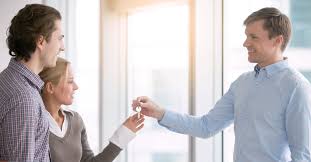 https://www.mashvisor.com/blog/buying-your-first-rental-property-new-investor/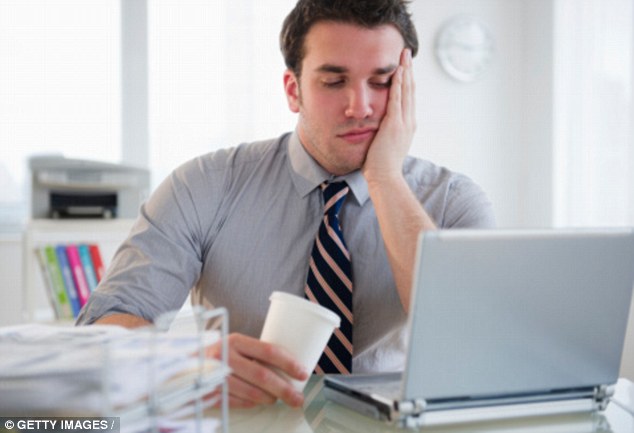 https://www.thesun.co.uk/dear-deidre/9094203/hate-job-my-parents-got-me/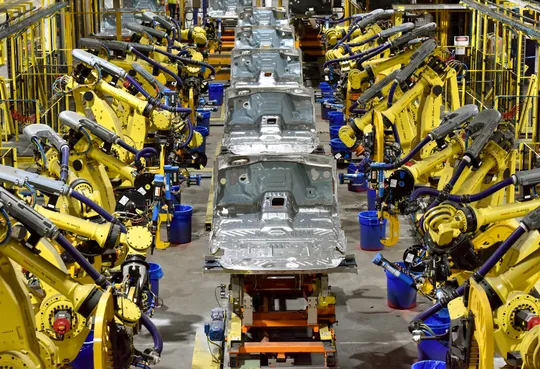 https://media.ford.com/content/fordmedia/fna/us/en/multimedia/album/2018/kentucky-truck-plant-investment.html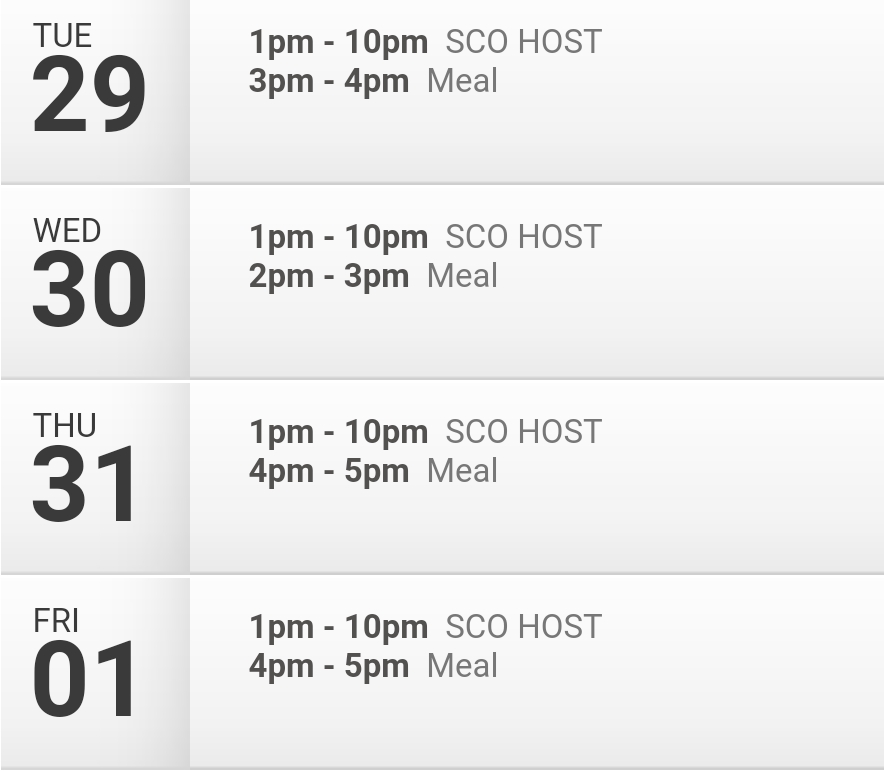 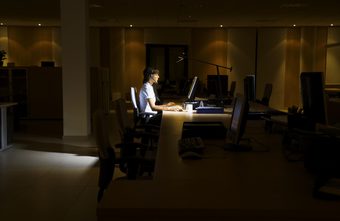 https://www.goodtherapy.org/blog/workaholism-may-co-occur-with-mental-health-conditions-0526161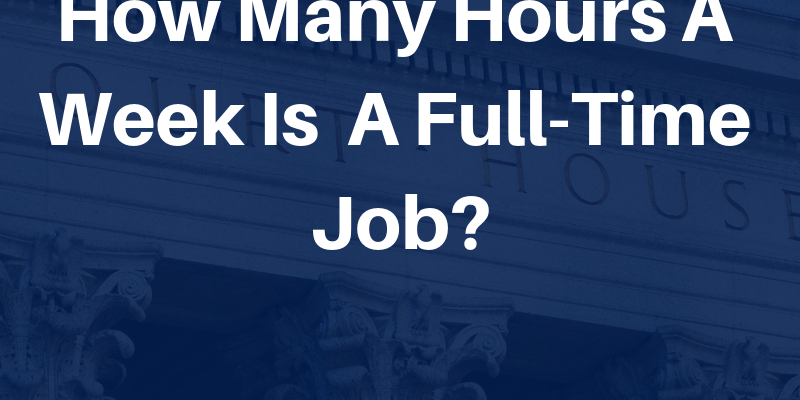 https://swartz-legal.com/can-sue-bullied-workplace/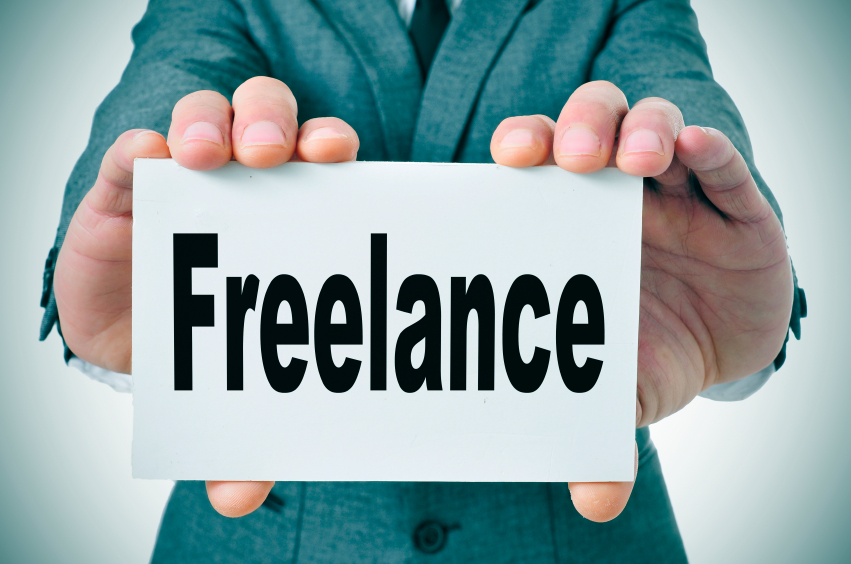 https://www.pinterest.com/pin/655907133208896023/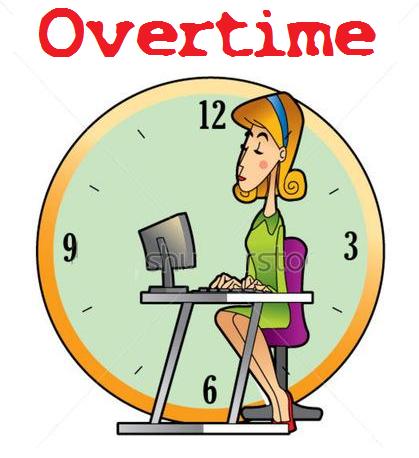 http://clipart-library.com/overtime-cliparts.html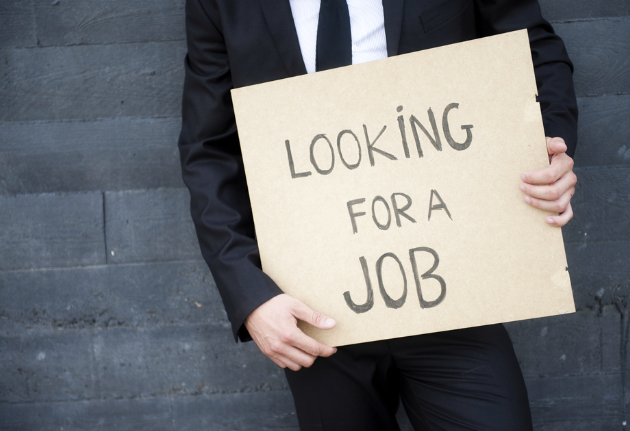 https://m.dailyhunt.in/news/india/english/east+coast+daily+eng-epaper-eeastco/around+50+000+engineers+and+9+000+doctors+are+jobless+in+kerala-newsid-120368466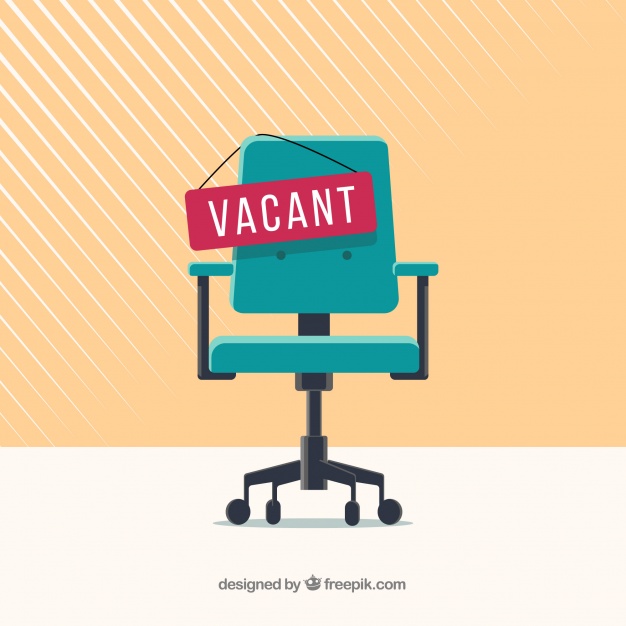 https://www.freepik.com/free-photos-vectors/vacancy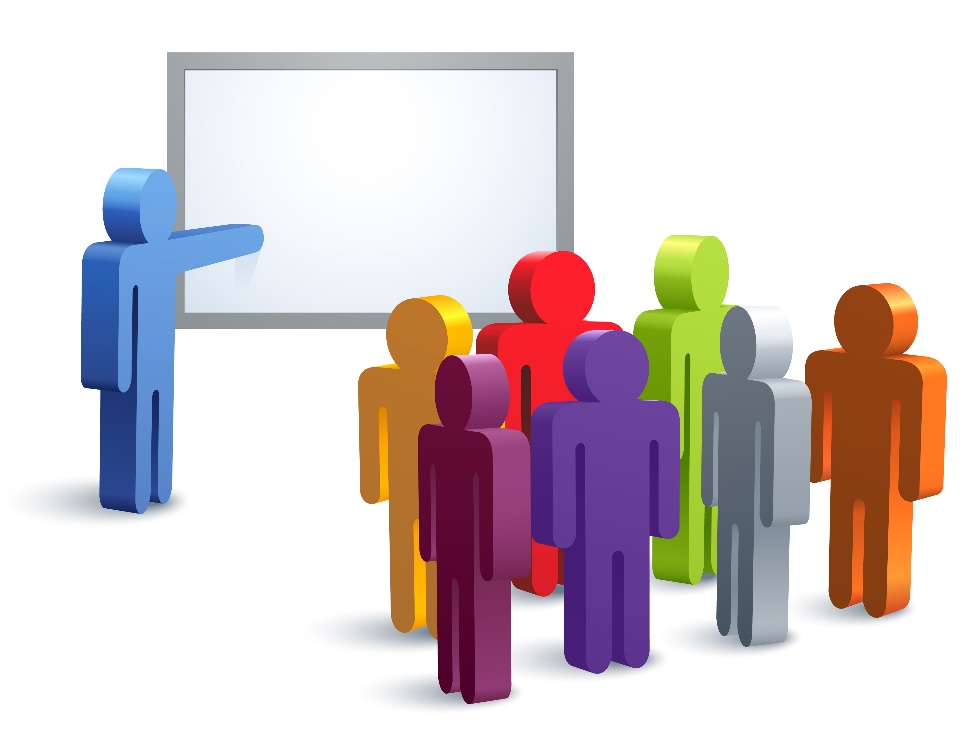 https://arubanative.com/2018/09/07/ainda-tin-oportunidad-pa-registra-curso-empresario-prepara-ii-ta-cuminsa-dia-11-september-2018/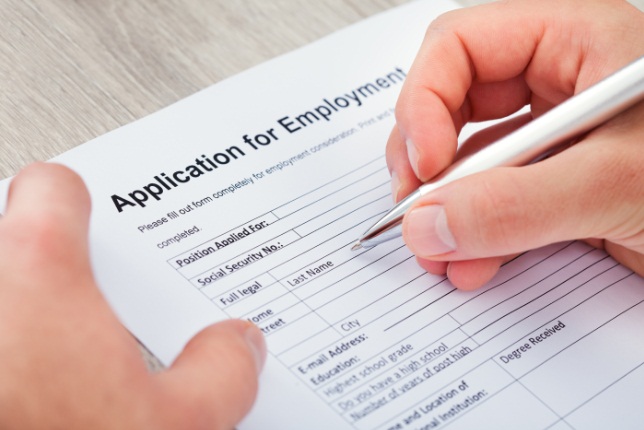 https://nypost.com/2015/02/07/dear-john-looking-for-work-is-job-none/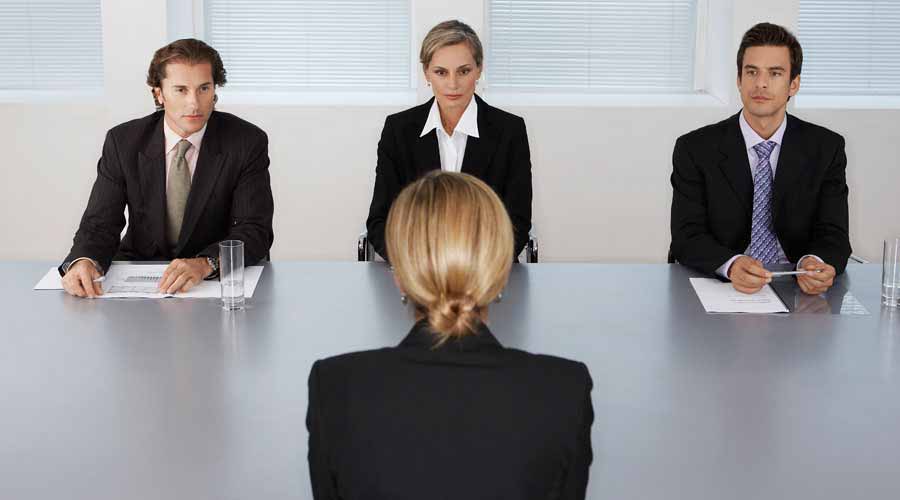 http://mypersona.co.in/course_detail.aspx?cname=INTERVIEW%20and%20JOB%20SKILLS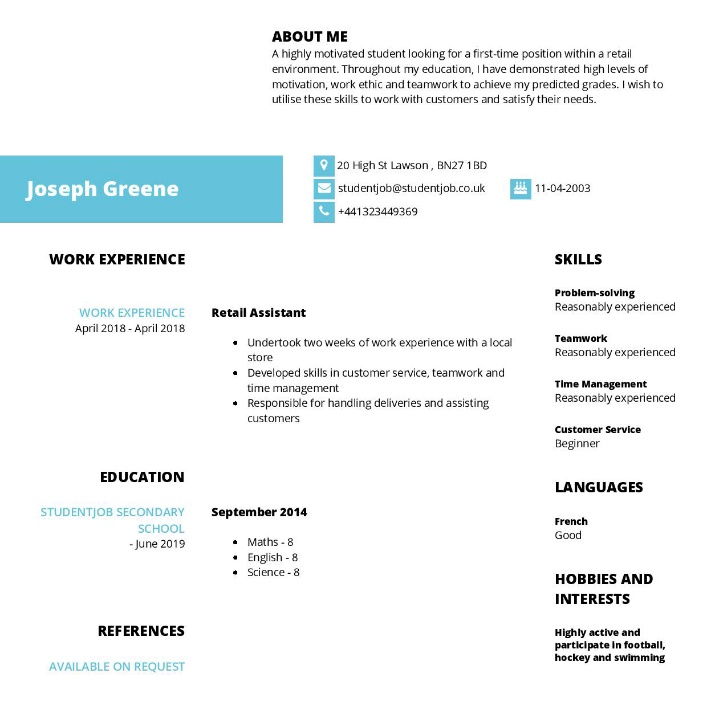 https://fundadesc.org/example-of-a-good-cv/https://roboeamerican.com/2018/08/31/news-and-headlines-8-31-2018/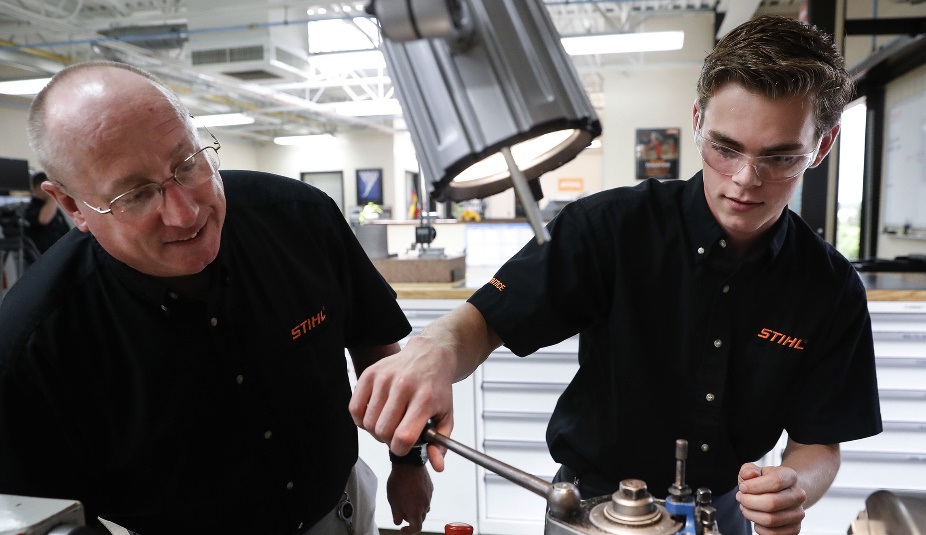 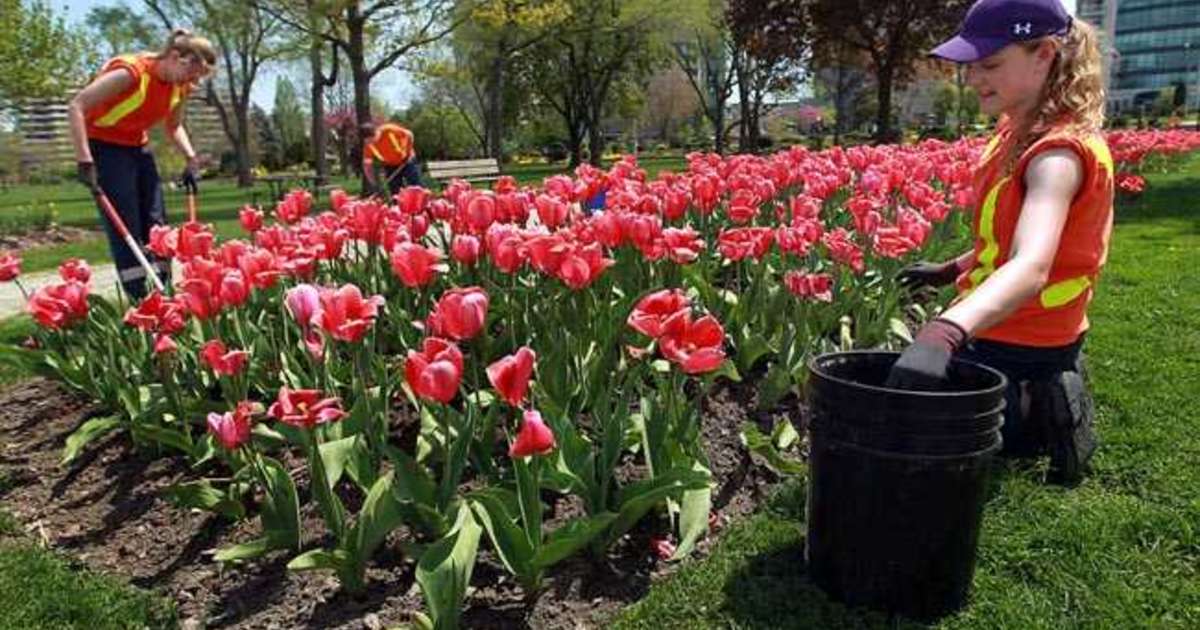 https://www.mtlblog.com/feature/top-10-montreal-outdoor-summer-jobs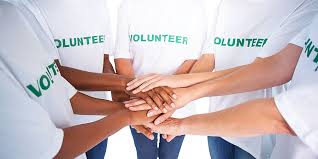 https://northsoundchurch.com/volunteer-2/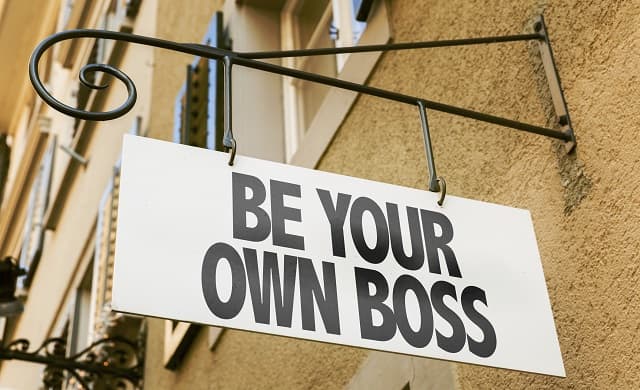 https://www.taxprofessionalscpa.com/wordpress/?p=1392https://www.tomneumantruckandrvrepairwyo.com/products-services/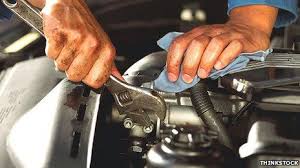 